ส่วนที่ 1	บทนำส่วนที่  1  บทนำ1.1  บทนำรัฐธรรมนูญแห่งราชอาณาจักรไทย พ.ศ.25๖๐  ซึ่งเป็นรัฐธรรมนูญฉบับปัจจุบันให้ความสำคัญกับการกระจายอำนาจให้แก่องค์กรปกครองส่วนท้องถิ่นโดยกำหนดกรอบความเป็นอิสระในการกำหนดนโยบาย  การปกครอง  การบริหาร  การบริหารงานบุคคล  การเงินและการคลัง  และมีอำนาจหน้าที่ของตนเองโดยเฉพาะ  นอกจากนี้พระราชบัญญัติกำหนดแผนและขั้นตอนการกระจายอำนาจให้แก่องค์กรปกครองส่วนท้องถิ่นพ.ศ.2542 ได้บัญญัติให้มีองค์กรรับผิดชอบในการจัดทำแผนการกระจายอำนาจให้แก่การปกครองส่วนท้องถิ่น พระราชบัญญัติบริหารงานบุคคลส่วนท้องถิ่น พ.ศ. 2542 พระราชบัญญัติว่าด้วยการเข้าชื่อเสนอข้อบัญญัติท้องถิ่น พ.ศ.2542 พระราชบัญญัติว่าด้วยการลงคะแนนเสียงเพื่อถอดถอนสมาชิกสภาท้องถิ่นหรือผู้บริหารท้องถิ่น  พ.ศ.2542 ซึ่งจุดหมายดังกล่าวจัดทำขึ้นเพื่อให้กระจายอำนาจเป็นไปอย่างโปร่งใสและสามารถตรวจสอบได้  องค์กรปกครองส่วนท้องถิ่นจึงมีอำนาจกว้างขวางขึ้น  ซึ่งมิใช่มีหน้าที่บริการสาธารณะพื้นฐานแก่ประชาชนในท้องถิ่นเท่านั้น  แต่รวมไปถึงการพัฒนาคุณภาพชีวิต การพัฒนาเศรษฐกิจและสังคมท้องถิ่น และเป็นองค์กรที่เปิดให้ประชาคมท้องถิ่นมีส่วนร่วมในการบริหารและตรวจสอบการปฏิบัติงานขององค์การบริหารส่วนตำบลมากองค์การบริหารส่วนตำบลดงมหาวัน ได้จัดทำแผนพัฒนาท้องถิ่นซึ่งเป็นแผนที่กำหนดยุทธศาสตร์แนวทางการพัฒนาองค์การบริหารส่วนตำบลดงมหาวัน โดยแสดงถึงวิสัยทัศน์ พันธกิจ และจุดมุ่งหมายในการพัฒนาในช่วง 5 ปี (พ.ศ. 25๖๑ – ๒๕๖5)  และเชื่อมโยงกับการวางแผนเพื่อจัดทำงบประมาณประจำปี   เนื่องจากมีลักษณะเป็นการกำหนดรายละเอียดแผนงาน โครงการพัฒนาที่จัดขึ้นสำหรับงบประมาณแต่ละปี โดยครอบคลุมระยะเวลา 5 ปี  ตามระเบียบกระทรวงมหาดไทยว่าด้วยการจัดทำและประสานแผนขององค์การบริหารส่วนตำบล พ.ศ. 2548  แก้ไขเพิ่มเติมฉบับที่ ๒ และฉบับที่ 3 พ.ศ. 2561 ประกอบหนังสือกระทรวงมหาดไทย ด่วนที่สุดที่ มท ๐๘๑๐.๓/ว6247 ลงวันที่ 3 พฤศจิกายน 2560 องค์การบริหารส่วนตำบลดงมหาวัน โดยคณะกรรมการสนับสนุนการจัดทำแผนพัฒนาองค์การบริหารส่วนตำบลดงมหาวันและคณะกรรมการพัฒนาองค์การบริหารส่วนตำบลดงมหาวัน จึงได้จัดทำแผนดำเนินงานประจำปี พ.ศ.25๖5 ตามรูปแบบที่กำหนดตามหนังสือดังกล่าว โดยมีจุดมุ่งหมายเพื่อแสดงถึงรายละเอียดแผนงาน/โครงการพัฒนาและกิจกรรมที่ดำเนินการจริงทั้งหมดในพื้นที่ขององค์การบริหารส่วนตำบลดงมหาวัน ประจำปีงบประมาณพ.ศ.25๖5 ขององค์การบริหารส่วนตำบลดงมหาวันขึ้น และเพื่อกำหนดแนวทางในการดำเนินงานของโครงการต่าง ๆ ที่ได้รับการอนุมัติให้ดำเนินงานในปีงบประมาณ พ.ศ. 25๖5  มีความชัดเจนในการปฏิบัติมากขึ้นและมีการประสานและบูรณาการการทำงานเกี่ยวกับหน่วยงานอื่นๆ  รวมทั้งการจำแนกรายละเอียดต่างๆของแผนงาน/โครงการในแผนการดำเนินงาน เพื่อให้การติดตามและประมวลผลเมื่อสิ้นปีมีความสะดวกมากขึ้น	1.2 วัตถุประสงค์ของแผนการดำเนินงาน	1. แผนการดำเนินงานมีจุดมุ่งหมายเพื่อแสดงถึงรายละเอียดของแผนงาน/โครงการพัฒนาและกิจกรรมการพัฒนาที่ดำเนินการจริงทั้งหมดในพื้นที่ขององค์กรปกครองส่วนท้องถิ่น ประจำปีงบประมาณนั้นเพื่อให้แนวทางในการดำเนินงานในปีงบประมาณนั้นขององค์กรปกครองส่วนท้องถิ่น มีความชัดเจนในการปฏิบัติมากขึ้น ลดความซ้ำซ้อนของโครงการ มีการประสานและบูรณาการทำงานกับหน่วยงานและจำแนกรายละเอียดต่างๆ ของแผนงาน/โครงการ ในแผนการดำเนินงาน	2. แผนการดำเนินงานจะเป็นเครื่องมือสำคัญในการบริหารงานของผู้บริหารท้องถิ่น เพื่อควบคุมการดำเนินงานให้เป็นไปอย่างเหมาะสม และมีประสิทธิภาพ	3. แผนการดำเนินงาน จะกำหนดรายละเอียดของโครงการ/กิจกรรมการพัฒนาที่ดำเนินการในพื้นที่ขององค์กรปกครองส่วนท้องถิ่น โดยโครงการ/กิจกรรมการพัฒนา ที่จะบรรจุในแผนการดำเนินงานจะมีที่มาจาก		3.1 งบประมาณรายจ่ายประจำปี งบประมาณรายจ่ายเพิ่มเติม ขององค์กรปกครองส่วนท้องถิ่น (รวมทั้งเงินอุดหนุนที่องค์กรปกครองส่วนท้องถิ่นอุดหนุนให้หน่วยงานอื่นดำเนินการ)		3.2 โครงการ กิจกรรม การพัฒนาขององค์กรปกครองส่วนท้องถิ่นที่เกิดจากการจ่ายขาดเงินสะสม เงินอุดหนุนเฉพาะกิจหรืองบประมาณรายจ่ายอื่นๆ ที่ดำเนินการตามโครงการพัฒนาท้องถิ่น		3.3 โครงการ/กิจกรรมการพัฒนาที่องค์กรปกครองส่วนท้องถิ่นดำเนินการเองโดยไม่ใช้งบประมาณ (ถ้ามี)		3.4 โครงการ/กิจกรรมการพัฒนาของหน่วยราชการ ส่วนกลาง ส่วนภูมิภาค หรือหน่วยงานอื่นๆ ที่ดำเนินการในพื้นที่ขององค์กรปกครองส่วนท้องถิ่น (สำหรับองค์การบริหารส่วนจังหวัด ให้รวบรวมข้อมูลโครงการ/กิจกรรมการพัฒนาของหน่วยราชการ ส่วนกลาง ส่วนภูมิภาค หรือหน่วยงานอื่นๆ ที่มีลักษณะการดำเนินงานครอบคลุมพื้นที่หลายองค์กรปกครองส่วนท้องถิ่นหรือเป็นโครงการ/กิจกรรมการพัฒนาที่มีความคาบเกี่ยวต่อเนื่องระหว่างองค์กรปกครองส่วนท้องถิ่น) โดยให้องค์กรปกครองส่วนท้องถิ่นตรวจสอบจากแผนปฏิบัติราชการประจำปีของจังหวัดหรืออาจสอบถามไปยังหน่วยงานต่างๆ ที่เกี่ยวข้อง		3.5 โครงการ/กิจกรรมการพัฒนาอื่นๆ ที่องค์กรปกครองส่วนท้องถิ่นพิจารณาเห็นว่าจะเกิดประโยชน์ในการประสานการดำเนินงานในพื้นที่	1.3 ขั้นตอนการจัดทำแผนการดำเนินงาน	ระเบียบกระทรวงมหาดไทยว่าด้วยการจัดทำแผนพัฒนาขององค์กรปกครองส่วนท้องถิ่น พ.ศ. 2548 และแก้ไขเพิ่มเติม ฉบับที่ 2 และฉบับที่ 3 พ.ศ. 2561 	ข้อ 26 การจัดทำแผนการดำเนินงานให้ดำเนินการตามระเบียบนี้ โดยมีขั้นตอนดำเนินการ ดังนี้	1. คณะกรรมการสนับสนุนการจัดทำแผนพัฒนาท้องถิ่นรวบรวมแผนงาน โครงการพัฒนาขององค์กรปกครองส่วนท้องถิ่น หน่วยงานราชการส่วนกลาง ส่วนภูมิภาค รัฐวิสาหกิจและหน่วยงานอื่นๆ ที่ดำเนินการในพื้นที่ขององค์กรปกครองส่วนท้องถิ่น แล้วจัดทำร่างแผนการดำเนินงาน เสนอคณะกรรมการพัฒนาท้องถิ่น	2. คณะกรรมการพัฒนาท้องถิ่นพิจารณาร่างแผนการดำเนินงาน แล้วเสนอผู้บริหารท้องถิ่นประกาศเป็นแผนการดำเนินงาน ทั้งนี้ให้ปิดประกาศแผนการดำเนินงานภายในสิบห้าวันนับแต่วันที่ประกาศ เพื่อให้ประชาชนในท้องถิ่นทราบโดยทั่วกันและต้องปิดประกาศไว้อย่างน้อยสามสิบวัน	ข้อ 27 แผนการดำเนินงานให้จัดทำให้แล้วเสร็จภายในสามสิบวันนับแต่วันที่ประกาศใช้งบประมาณรายจ่ายประจำปี งบประมาณรายจ่ายเพิ่มเติม งบประมาณจากเงินสะสม หรือได้รับแจ้งแผนงานและโครงการจากหน่วยราชการส่วนกลาง ส่วนภูมิภาค รัฐวิสาหกิจหรือหน่วยงานอื่น ๆ ที่จะต้องดำเนินการในพื้นที่องค์กรปกครองส่วนท้องถินในปีงบประมาณนั้นขั้นตอนการจัดทำแผนการดำเนินงานภายในสามสิบวันนับแต่วันที่ประกาศใช้งบประมาณรายจ่ายประจำปี   คณะกรรมการสนับสนุนการจัดทำแผนพัฒนาท้องถิ่นคณะกรรมการสนับสนุนการจัดทำแผนพัฒนาท้องถิ่นคณะกรรมการสนับสนุนการจัดทำแผนพัฒนาท้องถิ่นคณะกรรมการแผนพัฒนาท้องถิ่นผู้บริหารท้องถิ่นแผนภูมิ :  แสดงขั้นตอนการจัดทำแผนการดำเนินงานองค์การบริหารส่วนตำบลดงมหาวัน  ประจำปีงบประมาณ  พ.ศ. ๒๕65	การจัดทำแผนการดำเนินงานเพิ่มเติม	ภายหลังจากองค์กรปกครองส่วนท้องถิ่นได้จัดทำแผนการดำเนินงานแล้วหากองค์กรปกครองส่วนท้องถิ่นมีการจัดตั้งงบประมาณเพิ่มเติมหรือได้รับแจ้งแผนงาน/โครงการเพิ่มเติมจากหน่วยงานราชการ ส่วนกลาง ส่วนภูมิภาค รัฐวิสาหกิจหรือหน่วยงานอื่นๆ ที่ดำเนินการในพื้นที่องค์กรปกครองส่วนท้องถิ่นในปีงบประมาณนั้น ให้องค์กรปกครองส่วนท้องถิ่นดำเนินการจัดทำแผนการดำเนินงานให้แล้วเสร็จภายใน 30 วัน นับแต่มีการจัดตั้งงบประมาณเพิ่มเติมหรือได้รับแจ้งแผนงาน/โครงการเพิ่มเติมจากหน่วยงานราชการส่วนกลาง ส่วนภูมิภาค รัฐวิสาหกิจหรือหน่วยงานอื่นๆ (โดยให้จัดทำเป็นแผนการดำเนินงานเพิ่มเติม ฉบับที่ 1,2,3,4,......)	ร่างแผนการดำเนินงานให้พิจารณาจัดหมวดหมู่ให้สอดคล้องกับยุทธศาสตร์และแผนงานขององค์กรปกครองส่วนท้องถิ่น ที่กำหนดไว้ในยุทธศาสตร์การพัฒนาขององค์กรปกครองส่วนท้องถิ่น และสอดคล้องกับแผนพัฒนาท้องถิ่น โดยมีเค้าโครงแผนการดำเนินงาน 2 ส่วน คือ ส่วนที่ 1 บทนำ ส่วนที่ 2 บัญชีโครงการ/กิจกรรม	1.4 ประโยชน์ของแผนการดำเนินงาน1.	ทำให้การดำเนินงานแผนงาน/โครงการพัฒนาในปีงบประมาณ มีความชัดเจนในการปฏิบัติมากขึ้น2.	มีความสะดวกในการติดตามประเมินผลการนำแผนไปปฏิบัติ มีความสะดวกและมีประสิทธิภาพ3. 	เพื่อให้การใช้จ่ายงบประมาณในแต่ละปีของหน่วยงานเป็นไปอย่างมีประสิทธิภาพ4. 	ทราบถึงจำนวนงบประมาณที่ต้องจ่ายจริงในแต่ละปี5. 	สามารถบริหารเวลาในการดำเนินงานโครงการของทุกส่วนขององค์การบริหารส่วนตำบลตำบลดงมหาวัน6. 	สามารถนำแผนการปฏิบัติการมาวิเคราะห์ปัญหาอันเกิดจากการดำเนินโครงการต่างๆตามงบประมาณในปีงบประมาณ พ.ศ.2565 ได้อย่างถูกต้องส่วนที่ 2	บัญชีโครงการ/กิจกรรมส่วนที่ 2	บัญชีโครงการ/กิจกรรม	องค์ประกอบ ประกอบด้วยบัญชีสรุปจำนวนโครงการและงบประมาณ และบัญชีโครงการ/กิจกรรม/งบประมาณโดยนำเสนอ ดังนี้	2.1 บัญชีสรุปจำนวนโครงการและงบประมาณ (แบบ ผด. 01)		แบบ ผด.01 เป็นแบบบัญชีสรุปจำนวนโครงการและงบประมาณ แผนการดำเนินงาน ประจำปีงบประมาณ พ.ศ.2565 ประกอบด้วย ยุทธศาสตร์/แผนงาน จำนวนโครงการที่ดำเนินการ คิดเป็นร้อยละของโครงการทั้งหมด จำนวนงบประมาณ คิดเป็นร้อยละของงบประมาณทั้งหมด หน่วยงานรับผิดชอบ		การจัดทำแผนการดำเนินงานตามแบบ ผด. 01 นี้ จะต้องลงรายการยุทธศาสตร์  แผนงาน ให้ครบถ้วนสมบูรณ์ ลงรายการของจำนวนโครงการที่ดำเนินการ การคิดเป็นร้อยละของโครงการทั้งหมด จำนวนงบประมาณ และการคิดเป็นร้อยละของงบประมาณทั้งหมด และต้องระบุหน่วยงานรับผิดชอบและเมื่อลงแต่ละยุทธศาสตร์และแผนงานแล้ว จะต้องรวมผลทุกครั้ง และจะต้องรวมผลในภาพรวมทั้งหมดด้วย 		การลงยุทธศาสตร์และแผนงานโดยภาพรวมทั้งหมด ผลของการคิดเป็นร้อยละของโครงการทั้งหมด และการคิดเป็นร้อยละของงบประมาณทั้งหมด จะต้องเป็นร้อยละร้อยเสมอ (100)	2.2 บัญชีโครงการ/กิจกรรม/งบประมาณ (แบบ ผด. 02)			- แบบ ผด.02 เป็นแบบบัญชีโครงการ/งบประมาณ แผนการดำเนินงาน ประจำปีงบประมาณ พ.ศ.2565 ประกอบด้วย ยุทธศาสตร์แต่ละยุทธศาสตร์พร้อมแสดงแผนงาน โดยมีลำดับที่/โครงการ/รายละเอียดของกิจกรรมที่เกิดขึ้นจากโครงการ/งบประมาณ (บาท)/สถานที่ดำเนินการ/หน่วยงานรับผิดชอบหลัก/ปีงบประมาณและเดือน โดยเริ่มจากเดือนตุลาคมของปีหนึ่งไปสิ้นสุดเดือนกันยายนอีกปีหนึ่ง			- แบบ ผด.03 เป็นแบบบัญชีครุภัณฑ์ที่จะดำเนินการจัดซื้อในปีงบประมาณรายจ่าย พ.ศ. 2565บัญชีสรุปจำนวนโครงการและงบประมาณแผนการดำเนินงาน ประจำปีงบประมาณ พ.ศ. 2565องค์การบริหารส่วนตำบลดงมหาวัน อำเภอเวียงเชียงรุ้ง จังหวัดเชียงรายบัญชีโครงการ/กิจกรรม/งบประมาณแผนดำเนินงาน  ประจำปีงบประมาณ พ.ศ. 2565องค์การบริหารส่วนตำบลดงมหาวัน  อำเภอเวียงเชียงรุ้ง  จังหวัดเชียงรายยุทธศาสตร์จังหวัดที่  1 พัฒนาขีดความสามารถในการแข่งขันด้านการค้า  การลงทุนการเป็นการท่องเที่ยวและวิถีการผลิตการเกษตรยั่งยืน  กลุ่มประเทศ GMS และ ASEAN แผนงานอุตสาหกรรมและการโยธา  งานก่อสร้างโครงสร้างพื้นฐานบัญชีโครงการ/กิจกรรม/งบประมาณแผนดำเนินงาน  ประจำปีงบประมาณ พ.ศ. ๒๕65องค์การบริหารส่วนตำบลดงมหาวัน  อำเภอเวียงเชียงรุ้ง  จังหวัดเชียงรายยุทธศาสตร์ที่ 2 การพัฒนาด้านเศรษฐกิจและการท่องเที่ยวแผนงานเกษตรบัญชีโครงการ/กิจกรรม/งบประมาณแผนดำเนินงาน  ประจำปีงบประมาณ พ.ศ. ๒๕๖5องค์การบริหารส่วนตำบลดงมหาวัน  อำเภอเวียงเชียงรุ้ง  จังหวัดเชียงรายยุทธศาสตร์ที่ 3 การพัฒนาด้านการศึกษาและการพัฒนาทรัพยากรมนุษย์งานระดับก่อนวัยเรียนและประถมศึกษา บัญชีโครงการ/กิจกรรม/งบประมาณแผนดำเนินงาน  ประจำปีงบประมาณ พ.ศ. ๒๕๖5องค์การบริหารส่วนตำบลดงมหาวัน  อำเภอเวียงเชียงรุ้ง  จังหวัดเชียงรายยุทธศาสตร์ที่ 4 การพัฒนาคุณภาพชีวิตและสังคมเพื่อให้ประชาชนอยู่เย็นเป็นสุขแผนงานการศาสนาวัฒนธรรมและนันทนาการ   งานศาสนาวัฒนธรรมท้องถิ่นบัญชีโครงการ/กิจกรรม/งบประมาณแผนดำเนินงาน ประจำปีงบประมาณ พ.ศ. ๒๕๖5องค์การบริหารส่วนตำบลดงมหาวัน  อำเภอเวียงเชียงรุ้ง  จังหวัดเชียงรายยุทธศาสตร์ที่ 4 การพัฒนาคุณภาพชีวิตและสังคมเพื่อให้ประชาชนอยู่เย็นเป็นสุขแผนงานการรักษาความสงบภายใน  งานป้องกันและบรรเทาสาธารณภัยยุทธศาสตร์ที่ 4 การพัฒนาคุณภาพชีวิตและสังคมเพื่อให้ประชาชนอยู่เย็นเป็นสุขแผนงานสร้างความเข้มแข็งของชุมชน  งานส่งเสริมและสนับสนุนความเข้มแข็งชุมชนยุทธศาสตร์ที่ 4 การพัฒนาคุณภาพชีวิตและสังคมเพื่อให้ประชาชนอยู่เย็นเป็นสุขแผนงานสังคมสงเคราะห์  งานสวัสดิการและสังคมสงเคราะห์ยุทธศาสตร์ที่ 4 การพัฒนาคุณภาพชีวิตและสังคมเพื่อให้ประชาชนอยู่เย็นเป็นสุขแผนงานสาธารณสุข  งานบริหารทั่วไปเกี่ยวกับสาธารณสุขบัญชีโครงการ/กิจกรรม/งบประมาณแผนดำเนินงาน  ประจำปีงบประมาณ พ.ศ. ๒๕๖5องค์การบริหารส่วนตำบลดงมหาวัน  อำเภอเวียงเชียงรุ้ง  จังหวัดเชียงรายยุทธศาสตร์ที่ 5 การพัฒนาทรัพยากรธรรมชาติและสิ่งแวดล้อมให้ดำรงความสมบูรณ์และยั่งยืนแผนงานบริหารทั่วไป  บัญชีโครงการ/กิจกรรม/งบประมาณแผนดำเนินงาน  ประจำปีงบประมาณ พ.ศ. ๒๕๖5องค์การบริหารส่วนตำบลดงมหาวัน  อำเภอเวียงเชียงรุ้ง  จังหวัดเชียงรายยุทธศาสตร์ที่ 6 การพัฒนาด้านการเมืองการบริหารแผนงานบริหารงานทั่วไป  ยุทธศาสตร์ที่ 6 การพัฒนาด้านการเมืองการบริหารแผนงานงบกลาง  งบกลางแผนงานการดำเนินงาน ประจำปีงบประมาณ พ.ศ. 2565องค์การบริหารส่วนตำบลดงมหาวันประเภทครุภัณฑ์สำนักงานแผนงานบริหารงานทั่วไป ประเภทครุภัณฑ์คอมพิวเตอร์แผนงานบริหารงานทั่วไป งานบริหารงานคลังประเภทครุภัณฑ์คอมพิวเตอร์แผนงานบริหารทั่วไป  งานบริหารงานคลังประเภทครุภัณฑ์คอมพิวเตอร์แผนงานบริหารทั่วไป  งานบริหารงานคลังประเภทครุภัณฑ์คอมพิวเตอร์แผนงานบริหารงานทั่วไป  งานบริหารงานคลังประเภทครุภัณฑ์สำนักงานแผนงานเคหะและชุมชน งานบริหารทั่วไปเกี่ยวกับเคหะและชุมชนประเภทครุภัณฑ์ก่อสร้างแผนงานเคหะและชุมชน   งานบริหารทั่วไปเกี่ยวกับเคหะและชุมชนประเภทครุภัณฑ์คอมพิวเตอร์แผนงานเคหะและชุมชน งานบริหารทั่วไปเกี่ยวกับเคหะและชุมชน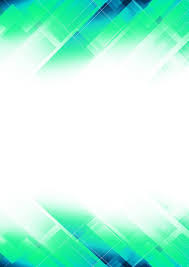 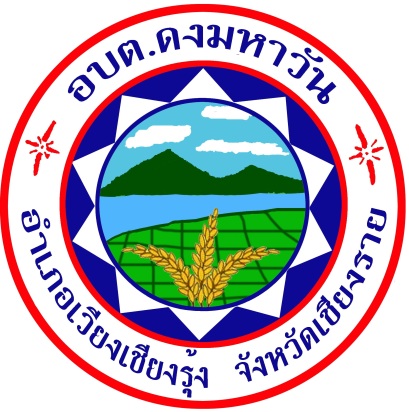 คำนำ	ระเบียบกระทรวงมหาดไทยว่าด้วยการจัดทำแผนพัฒนาขององค์กรปกครองส่วนท้องถิ่น พ.ศ. 2548 แก้ไขเพิ่มเติมถึง (ฉบับที่ 3) พ.ศ. 2561 ข้อ 26 และข้อ 27 กำหนดให้คณะกรรมการสนับสนุนการจัดทำแผนพัฒนาท้องถิ่นรวบรวมแผนงาน โครงการพัฒนาขององค์กรปกครองส่วนท้องถิ่น หน่วยงานราชการส่วนกลาง ส่วนภูมิภาค รัฐวิสาหกิจและหน่วยงานอื่นๆ ที่ดำเนินการในพื้นที่ขององค์กรปกครองส่วนท้องถิ่น แล้วจัดทำร่างแผนการดำเนินงาน เสนอคณะกรรมการพัฒนาท้องถิ่น เมื่อคณะกรรมการพัฒนาท้องถิ่นพิจารณาร่างแผนการดำเนินงาน แล้วเสนอผู้บริหารท้องถิ่นประกาศเป็นแผนการดำเนินงาน ทั้งนี้ให้ปิดประกาศแผนการดำเนินงานภายในสิบห้าวันนับแต่วันที่ประกาศ เพื่อให้ประชาชนในท้องถิ่นทราบโดยทั่วกันและต้องปิดประกาศไว้อย่างน้อยสามสิบวัน  แผนการดำเนินงานให้จัดทำเสร็จภายในสามสิบวันนับแต่วันที่ประกาศใช้งบประมาณรายจ่ายประจำปี งบประมาณรายจ่ายเพิ่มเติม งบประมาณจากเงินสะสม หรือได้รับแจ้งแผนงาน/โครงการจากหน่วยงานราชการส่วนกลาง ส่วนภูมิภาค รัฐวิสาหกิจหรือหน่วยงานอื่นๆ ที่ต้องดำเนินการในพื้นที่องค์กรปกครองส่วนท้องถิ่นในปีงบประมาณนั้น		ดังนั้น  เพื่อให้เป็นไปตามระเบียบกระทรวงมหาดไทย  ว่าด้วยการจัดทำแผนพัฒนาขององค์กรปกครองส่วนท้องถิ่น  พ.ศ.๒๕๔๘  หมวด  ๕  ข้อ  ๒๖ และ ข้อ  ๒๗  องค์การบริหารส่วนตำบลดงมหาวัน  จึงได้ดำเนินการจัดทำแผนการดำเนินงานองค์การบริหารส่วนตำบลดงมหาวัน ประจำปีงบประมาณ พ.ศ. 2565 ขึ้น ตามระเบียบฯ  เพื่อให้ทราบถึงรายละเอียดแผนงาน  โครงการพัฒนาและกิจกรรมที่ดำเนินการจริงทั้งหมดในพื้นที่และใช้เป็นแนวทางในการดำเนินงานในปีงบประมาณ พ.ศ. ๒๕65  ขององค์การบริหารส่วนตำบลดงมหาวันให้มีความชัดเจนในการปฏิบัติมากขึ้น  มีการประสานและบูรณาการการทำงานกับหน่วยงานและการจำแนกรายละเอียดต่างๆ ของแผนงาน/โครงการในแผนการดำเนินงานจะทำให้การติดตามประเมินผลเมื่อสิ้นปีงบประมาณมีความสะดวกมากขึ้นและหวังเป็นอย่างยิ่งว่าแผนการดำเนินงานองค์การบริหารส่วนตำบลดงมหาวัน ประจำปีงบประมาณ พ.ศ. ๒๕65  ฉบับนี้  จะสามารถใช้เป็นประโยชน์ต่อการดำเนินงานขององค์การบริหารส่วนตำบลดงมหาวัน และผู้ที่เกี่ยวข้องเป็นอย่างยิ่ง 	องค์การบริหารส่วนตำบลดงมหาวัน	   								     29  กันยายน  2564สารบัญเรื่อง								    		     หน้า-ประกาศใช้แผนการดำเนินงานองค์การบริหารส่วนตำบลดงมหาวัน   ประจำปีงบประมาณ  พ.ศ. ๒๕65ส่วนที่  ๑  บทนำ									1	บทนำ										1	วัตถุประสงค์ของแผนการดำเนินงาน						3	ขั้นตอนการจัดทำแผนการดำเนินงาน						4	ประโยชน์ของแผนการดำเนินงาน							5ส่วนที่  ๒  บัญชีโครงการ/กิจกรรม							7	บัญชีสรุปจำนวนโครงการ/กิจกรรม (ผด. ๑)						8-9	บัญชีโครงการ/กิจกรรม/งบประมาณ (ผด. ๒)					10-46	บัญชีครุภัณฑ์ (ผด.03)								47-56*************************************ประกาศองค์การบริหารส่วนตำบลดงมหาวันเรื่อง   ประกาศใช้แผนการดำเนินงานองค์การบริหารส่วนตำบลดงมหาวันประจำปีงบประมาณ  พ.ศ. ๒๕65					--------------------------------------------------- 		ตามระเบียบกระทรวงมหาดไทย ว่าด้วยการจัดทำแผนพัฒนาขององค์กรปกครองส่วนท้องถิ่น พ.ศ.๒๕๔๘ แก้ไขเพิ่มเติมถึง (ฉบับที่ 3) พ.ศ.2561 กำหนดให้องค์กรปกครองส่วนท้องถิ่นจัดทำแผนการดำเนินงาน ซึ่งเป็นเอกสารที่รวบรวมแผนงาน/โครงการ/กิจกรรม ที่ดำเนินการจริงทั้งหมดในพื้นที่ขององค์กรปกครองส่วนท้องถิ่น ในแต่ละปีงบประมาณ เพื่อให้ทราบกิจกรรมพัฒนาในพื้นที่ที่ดำเนินการ และให้การดำเนินงานเป็นไปตามแผนพัฒนาท้องถิ่น (พ.ศ.๒๕61–๒๕65) ขององค์การบริหารส่วนตำบลดงมหาวันอาศัยอำนาจตามความนัยข้อ ๒๖ (๒) แห่งระเบียบกระทรวงมหาดไทย ว่าด้วยการจัดทำแผนพัฒนา ขององค์กรปกครองส่วนท้องถิ่น พ.ศ.๒๕๔๘ แก้ไขเพิ่มเติมถึง (ฉบับที่ 2 และฉบับที่ 3) พ.ศ.2561 และมติที่ประชุมคณะกรรมการพัฒนาองค์การบริหารส่วนตำบลดงมหาวัน เมื่อวันที่ 29 กันยายน  2564 นายกองค์การบริหารส่วนตำบลดงมหาวัน จึงประกาศให้ใช้แผนการดำเนินงาน ประจำปีงบประมาณ พ.ศ.๒๕65 ขององค์การบริหารส่วนตำบลดงมหาวัน เพื่อเป็นแนวทางในการดำเนินงานและปฏิบัติหน้าที่ต่อไป ดังมีรายละเอียดแนบท้ายประกาศนี้ จึงขอประกาศให้ทราบโดยทั่วกัน ประกาศ ณ วันที่  30  กันยายน พ.ศ.๒๕64                                                      	   ก๋องคำ  นัยติ๊บ							(นายก๋องคำ   นัยติ๊บ)					         นายกองค์การบริหารส่วนตำบลดงมหาวันยุทธศาสตร์ / แนวทางการพัฒนาจำนวนโครงการที่ดำเนินการคิดเป็นร้อยละของโครงการทั้งหมดจำนวนงบประมาณคิดเป็นร้อยละของงบประมาณทั้งหมดหน่วยดำเนินการยุทธศาสตร์ที่ 1 ด้านการพัฒนาระบบคมนาคมขนส่ง สาธารณูปโภค สาธารณูปการ และระบบโครงสร้างพื้นฐานอื่น ๆ ที่จำเป็นในเขตองค์กรปกครองส่วนท้องถิ่น ยุทธศาสตร์ที่ 1 ด้านการพัฒนาระบบคมนาคมขนส่ง สาธารณูปโภค สาธารณูปการ และระบบโครงสร้างพื้นฐานอื่น ๆ ที่จำเป็นในเขตองค์กรปกครองส่วนท้องถิ่น ยุทธศาสตร์ที่ 1 ด้านการพัฒนาระบบคมนาคมขนส่ง สาธารณูปโภค สาธารณูปการ และระบบโครงสร้างพื้นฐานอื่น ๆ ที่จำเป็นในเขตองค์กรปกครองส่วนท้องถิ่น ยุทธศาสตร์ที่ 1 ด้านการพัฒนาระบบคมนาคมขนส่ง สาธารณูปโภค สาธารณูปการ และระบบโครงสร้างพื้นฐานอื่น ๆ ที่จำเป็นในเขตองค์กรปกครองส่วนท้องถิ่น ยุทธศาสตร์ที่ 1 ด้านการพัฒนาระบบคมนาคมขนส่ง สาธารณูปโภค สาธารณูปการ และระบบโครงสร้างพื้นฐานอื่น ๆ ที่จำเป็นในเขตองค์กรปกครองส่วนท้องถิ่น ยุทธศาสตร์ที่ 1 ด้านการพัฒนาระบบคมนาคมขนส่ง สาธารณูปโภค สาธารณูปการ และระบบโครงสร้างพื้นฐานอื่น ๆ ที่จำเป็นในเขตองค์กรปกครองส่วนท้องถิ่น แผนงานอุตสาหกรรมและการโยธา3447.89   4,457,000 75.16กองช่างแผนงานเคหะและชุมชนรวม3447.89   4,457,00075.16ยุทธศาสตร์ที่ 2 การพัฒนาด้านเศรษฐกิจและการท่องเที่ยว  ยุทธศาสตร์ที่ 2 การพัฒนาด้านเศรษฐกิจและการท่องเที่ยว  ยุทธศาสตร์ที่ 2 การพัฒนาด้านเศรษฐกิจและการท่องเที่ยว  ยุทธศาสตร์ที่ 2 การพัฒนาด้านเศรษฐกิจและการท่องเที่ยว  ยุทธศาสตร์ที่ 2 การพัฒนาด้านเศรษฐกิจและการท่องเที่ยว  ยุทธศาสตร์ที่ 2 การพัฒนาด้านเศรษฐกิจและการท่องเที่ยว  แผนงานการเกษตร11.4120,0000.34สำนักปลัดฯรวม11.4120,0000.34ยุทธศาสตร์ที่ 3 การพัฒนาด้านการศึกษาและการพัฒนาทรัพยากรมนุษย์ ยุทธศาสตร์ที่ 3 การพัฒนาด้านการศึกษาและการพัฒนาทรัพยากรมนุษย์ ยุทธศาสตร์ที่ 3 การพัฒนาด้านการศึกษาและการพัฒนาทรัพยากรมนุษย์ ยุทธศาสตร์ที่ 3 การพัฒนาด้านการศึกษาและการพัฒนาทรัพยากรมนุษย์ ยุทธศาสตร์ที่ 3 การพัฒนาด้านการศึกษาและการพัฒนาทรัพยากรมนุษย์ ยุทธศาสตร์ที่ 3 การพัฒนาด้านการศึกษาและการพัฒนาทรัพยากรมนุษย์ แผนงานการศึกษา11.41     30,000 0.51กองการศึกษาฯรวม11.41     30,0000.51ยุทธศาสตร์ที่ 4 การพัฒนาคุณภาพชีวิตและสังคมเพื่อให้ประชาชนอยู่เย็นเป็นสุขยุทธศาสตร์ที่ 4 การพัฒนาคุณภาพชีวิตและสังคมเพื่อให้ประชาชนอยู่เย็นเป็นสุขยุทธศาสตร์ที่ 4 การพัฒนาคุณภาพชีวิตและสังคมเพื่อให้ประชาชนอยู่เย็นเป็นสุขยุทธศาสตร์ที่ 4 การพัฒนาคุณภาพชีวิตและสังคมเพื่อให้ประชาชนอยู่เย็นเป็นสุขยุทธศาสตร์ที่ 4 การพัฒนาคุณภาพชีวิตและสังคมเพื่อให้ประชาชนอยู่เย็นเป็นสุขยุทธศาสตร์ที่ 4 การพัฒนาคุณภาพชีวิตและสังคมเพื่อให้ประชาชนอยู่เย็นเป็นสุขแผนงานการรักษาความสงบภายใน79.86   149,000 2.51สำนักปลัดฯแผนงานการศาสนาวัฒนธรรมและนันทนาการ79.86   255,000 4.30กองการศึกษาฯแผนงานสร้างความเข้มแข็งของชุมชน811.27   195,000 3.29สำนักปลัดฯแผนงานสังคมสงเคราะห์11.4120,0000.34สำนักปลัดฯแผนงานสาธารณสุข57.04     240,000 4.05สำนักปลัดฯยุทธศาสตร์ที่ 4 การพัฒนาคุณภาพชีวิตและสังคมเพื่อให้ประชาชนอยู่เย็นเป็นสุขยุทธศาสตร์ที่ 4 การพัฒนาคุณภาพชีวิตและสังคมเพื่อให้ประชาชนอยู่เย็นเป็นสุขยุทธศาสตร์ที่ 4 การพัฒนาคุณภาพชีวิตและสังคมเพื่อให้ประชาชนอยู่เย็นเป็นสุขยุทธศาสตร์ที่ 4 การพัฒนาคุณภาพชีวิตและสังคมเพื่อให้ประชาชนอยู่เย็นเป็นสุขยุทธศาสตร์ที่ 4 การพัฒนาคุณภาพชีวิตและสังคมเพื่อให้ประชาชนอยู่เย็นเป็นสุขยุทธศาสตร์ที่ 4 การพัฒนาคุณภาพชีวิตและสังคมเพื่อให้ประชาชนอยู่เย็นเป็นสุขรวม2839.44859,00014.49ยุทธศาสตร์ที่ 5 การพัฒนาทรัพยากรธรรมชาติและสิ่งแวดล้อมให้ดำรงความสมบูรณ์และยั่งยืนยุทธศาสตร์ที่ 5 การพัฒนาทรัพยากรธรรมชาติและสิ่งแวดล้อมให้ดำรงความสมบูรณ์และยั่งยืนยุทธศาสตร์ที่ 5 การพัฒนาทรัพยากรธรรมชาติและสิ่งแวดล้อมให้ดำรงความสมบูรณ์และยั่งยืนยุทธศาสตร์ที่ 5 การพัฒนาทรัพยากรธรรมชาติและสิ่งแวดล้อมให้ดำรงความสมบูรณ์และยั่งยืนยุทธศาสตร์ที่ 5 การพัฒนาทรัพยากรธรรมชาติและสิ่งแวดล้อมให้ดำรงความสมบูรณ์และยั่งยืนยุทธศาสตร์ที่ 5 การพัฒนาทรัพยากรธรรมชาติและสิ่งแวดล้อมให้ดำรงความสมบูรณ์และยั่งยืนแผนงานบริหารทั่วไป11.4110,0000.17สำนักปลัดฯรวม11.4110,0000.17ยุทธศาสตร์ที่   6   การพัฒนาด้านการเมืองการบริหารยุทธศาสตร์ที่   6   การพัฒนาด้านการเมืองการบริหารยุทธศาสตร์ที่   6   การพัฒนาด้านการเมืองการบริหารยุทธศาสตร์ที่   6   การพัฒนาด้านการเมืองการบริหารยุทธศาสตร์ที่   6   การพัฒนาด้านการเมืองการบริหารยุทธศาสตร์ที่   6   การพัฒนาด้านการเมืองการบริหารแผนงานงบกลาง11.41    114,084 1.92สำนักปลัดฯแผนงานบริหารงานทั่วไป57.04   440,000 7.42สำนักปลัดฯกองคลังรวม68.45554,0849.34รวมทั้งหมด71100.005,930,084100.00*ครุภัณฑ์*ครุภัณฑ์*ครุภัณฑ์*ครุภัณฑ์*ครุภัณฑ์*ครุภัณฑ์แผนงานบริหารงานทั่วไป960.00149,300 77.04สำนักปลัดฯกองคลังแผนงานเคหะและชุมชน640.00     44,500 22.96กองช่างรวม15100.00193,800100.00รวมทั้งหมด15100.00193,800100.00ลำดับที่โครงการ/กิจกรรมรายละเอียดโครงการ/กิจกรรมงบประมาณ(บาท)สถานที่ดำเนินการหน่วยดำเนินการ256425642564256525652565256525652565256525652565ลำดับที่โครงการ/กิจกรรมรายละเอียดโครงการ/กิจกรรมงบประมาณ(บาท)สถานที่ดำเนินการหน่วยดำเนินการต.ค.พ.ย.ธ.ค.ม.ค.ก.พ.มี.ค.เม.ย.พ.ค.มิ.ย.ก.ค.ส.ค.ก.ย.โครงการก่อสร้างถนน คสล.จุดเริ่มต้นสามแยกประปาหมู่บ้าน จุดสิ้นสุดสวนนายณรงค์ พิมพ์ชารี              บ้านปงเคียน  หมู่ที่ 8- เพื่อดำเนินการก่อสร้างถนน คสล.จุดเริ่มต้นสามแยกประปาหมู่บ้านจุดสิ้นสุดสวนนายณรงค์ พิมพ์ชารี บ้านปงเคียน หมู่ที่ 8ขนาดกว้าง 5.00 เมตร  ยาว 100.00 เมตร  หนา 0.15 เมตร  หรือมีพื้นที่ไม่น้อยกว่า 500.00 ตารางเมตร  (ตามแบบ อบต.ดงมหาวันกำหนด)  -เป็นไปตาม..1)แผนพัฒนาท้องถิ่น (พ.ศ.2561-2565) เพิ่มเติมครั้งที่ 2/2564 หน้า 45 ลำดับที่ 124    280,000 บ้านปงเคียนหมู่ที่ 8กองช่างโครงการก่อสร้างถนน คสล.จุดเริ่มต้นบ้านผู้ช่วยนิคม  นัยติ๊บ จุดสิ้นสุดสวนนางจำปี  ธรรมจักร  บ้านสันไทรงาม หมู่ที่ 5- เพื่อดำเนินการก่อสร้างถนน คสล.จุดเริ่มต้นบ้านผู้ช่วยนิคม  นัยติ๊บ จุดสิ้นสุดสวนนางจำปี  ธรรมจักร บ้านสันไทรงาม หมู่ที่ 5 ขนาดกว้าง 4.00 เมตร  ยาว 103.00 เมตร  หนา 0.15 เมตร  หรือมีพื้นที่ไม่น้อยกว่า 412 ตารางเมตร (ตามแบบ อบต.ดงมหาวันกำหนด)  -เป็นไปตาม..1)แผนพัฒนาท้องถิ่น (พ.ศ.2561-2565) เพิ่มเติมครั้งที่ 2/2564หน้า 32 ลำดับที่ 76    248,000บ้านสันไทรงาม หมู่ที่ 5กองช่างลำดับที่โครงการ/กิจกรรมรายละเอียดโครงการ/กิจกรรมงบประมาณ(บาท)สถานที่ดำเนินการหน่วยดำเนินการ256425642564256525652565256525652565256525652565ลำดับที่โครงการ/กิจกรรมรายละเอียดโครงการ/กิจกรรมงบประมาณ(บาท)สถานที่ดำเนินการหน่วยดำเนินการต.ค.พ.ย.ธ.ค.ม.ค.ก.พ.มี.ค.เม.ย.พ.ค.มิ.ย.ก.ค.ส.ค.ก.ย.โครงการก่อสร้างถนน คสล.จุดเริ่มต้นสวนนางสี  พลนุรักษ์ จุดสิ้นสุดสวนนายวิชาญ  พิชัยช่วง  บ้านใหม่ร่องหวาย หมู่ที่ 11- เพื่อดำเนินการก่อสร้างถนน คสล.จุดเริ่มต้นสวนนางสี  พลนุรักษ์ จุดสิ้นสุดสวนนายวิชาญ  พิชัยช่วง บ้านใหม่ร่องหวาย หมู่ที่ 11 ขนาดกว้าง 4.00 เมตร  ยาว 58.00 เมตร  หนา 0.15 เมตร  หรือมีพื้นที่ไม่น้อยกว่า 232 ตารางเมตร (ตามแบบ อบต.ดงมหาวันกำหนด)  -เป็นไปตาม..1)แผนพัฒนาท้องถิ่น (พ.ศ.2561-2565) เพิ่มเติมครั้งที่ 2/2564 หน้า 54 ลำดับที่ 159139,000บ้านใหม่ร่องหวาย หมู่ที่ 11กองช่างโครงการก่อสร้างถนน คสล.ซอย 3 จุดเริ่มต้นบ้านนายจำเริญ บัวบาน จุดสิ้นสุดบ้านนายเถิง นัยติ๊บ บ้านดงมหาวัน หมู่ที่ 1- เพื่อดำเนินการก่อสร้างถนน คสล. ซอย 3 จุดเริ่มต้นบ้านนายจำเริญบัวบาน จุดสิ้นสุดบ้านนายเถิง  นัยติ๊บ  บ้านดงมหาวัน  หมู่ที่ 1ขนาดกว้าง 4.00 เมตร  ยาว 50.00 เมตร  หนา 0.15 เมตร  หรือมีพื้นที่ไม่น้อยกว่า 200.00 ตารางเมตร (ตามแบบ อบต.ดงมหาวัน กำหนด)-เป็นไปตาม..1)แผนพัฒนาท้องถิ่น (พ.ศ.2561-2565) เพิ่มเติมครั้งที่ 2/2564หน้า 13 ลำดับที่ 2120,000บ้านดงมหาวัน หมู่ที่ 1กองช่างลำดับที่โครงการ/กิจกรรมรายละเอียดโครงการ/กิจกรรมงบประมาณ(บาท)สถานที่ดำเนินการหน่วยดำเนินการ256425642564256525652565256525652565256525652565ลำดับที่โครงการ/กิจกรรมรายละเอียดโครงการ/กิจกรรมงบประมาณ(บาท)สถานที่ดำเนินการหน่วยดำเนินการต.ค.พ.ย.ธ.ค.ม.ค.ก.พ.มี.ค.เม.ย.พ.ค.มิ.ย.ก.ค.ส.ค.ก.ย.โครงการก่อสร้างถนน คสล.ซอย 3 จุดเริ่มต้นบ้านนายสมควร หาคำจารย์   จุดสิ้นสุดบ้านนายสมควร  หาคำจารย์ บ้านดอยศิริมงคล หมู่ที่ 7- เพื่อดำเนินการก่อสร้างถนน คสล.ซอย 3 จุดเริ่มต้นบ้านนายสมควร หาคำจารย์ จุดสิ้นสุดบ้านนายสมควร หาคำจารย์ บ้านดอยศิริมงคล หมู่ที่ 7  ขนาดกว้าง 4.00 เมตร  ยาว 50.00 เมตร  หนา 0.15 เมตร  หรือมีพื้นที่ไม่น้อยกว่า 200 ตารางเมตร (ตามแบบ อบต.ดงมหาวันกำหนด)  -เป็นไปตาม..1)แผนพัฒนาท้องถิ่น (พ.ศ.2561-2565) เพิ่มเติมครั้งที่ 2/2564 หน้า 40 ลำดับที่ 104120,000บ้านดอยศิริมงคล หมู่ที่ 7กองช่างโครงการก่อสร้างถนน คสล.บ้านป่าเลาน้อย จุดเริ่มต้นบ้านนายทองดี ชาภักดี จุดสิ้นสุดบ้านนายประสิทธิ์    รัตนพร บ้านป่าเลา  หมู่ที่ 3- เพื่อดำเนินการก่อสร้างถนน คสล.บ้านป่าเลาน้อย จุดเริ่มต้นบ้านนายทองดี ชาภักดี จุดสิ้นสุดบ้านนายประสิทธิ์  รัตนพร บ้านป่าเลา  หมู่ที่ 3ขนาดกว้าง 4.00 เมตร  ยาว 66.00 เมตร  หนา 0.15 เมตร  หรือมีพื้นที่ไม่น้อยกว่า 264 ตารางเมตร (ตามแบบ อบต.ดงมหาวันกำหนด)  -เป็นไปตาม..1)แผนพัฒนาท้องถิ่น (พ.ศ.2561-2565) เพิ่มเติมครั้งที่ 2/2564หน้า 30 ลำดับที่ 67159,000บ้านป่าเลา หมู่ที่ 3กองช่างลำดับที่โครงการ/กิจกรรมรายละเอียดโครงการ/กิจกรรมงบประมาณ(บาท)สถานที่ดำเนินการหน่วยดำเนินการ256425642564256525652565256525652565256525652565ลำดับที่โครงการ/กิจกรรมรายละเอียดโครงการ/กิจกรรมงบประมาณ(บาท)สถานที่ดำเนินการหน่วยดำเนินการต.ค.พ.ย.ธ.ค.ม.ค.ก.พ.มี.ค.เม.ย.พ.ค.มิ.ย.ก.ค.ส.ค.ก.ย.โครงการก่อสร้างถนนลูกรัง ซอย 5 จุดเริ่มต้นศาลาหมู่บ้าน  จุดสิ้นสุดถนน คสล.ซอย 8 บ้านดอยศิริมงคล หมู่ที่ 7- เพื่อดำเนินการก่อสร้างถนนลูกรัง ซอย 5 จุดเริ่มต้นศาลาหมู่บ้าน  จุดสิ้นสุดถนน คสล. ซอย 8 บ้านดอยศิริมงคล หมู่ที่ 7 กว้าง 4.00 เมตร  ยาว 95.00 เมตร  หนา 0.30 เมตร (ตามแบบ อบต.ดงมหาวันกำหนด) -เป็นไปตาม..1)แผนพัฒนาท้องถิ่น (พ.ศ.2561-2565) เพิ่มเติมครั้งที่ 2/2564 หน้า 39 ลำดับที่ 10328,000บ้านดอยศิริมงคล หมู่ที่ 7กองช่างโครงการก่อสร้างถนนหินคลุกบดอัดแน่น  จุดเริ่มต้นประปาหมู่บ้าน  จุดสิ้นสุดสระน้ำประปาหมู่บ้าน  บ้านป่าสักงาม  หมู่ที่ 9- เพื่อดำเนินการก่อสร้างถนนหินคลุกบดอัดแน่น  จุดเริ่มต้นประปาหมู่บ้าน  จุดสิ้นสุดสระน้ำประปาหมู่บ้าน  บ้านป่าสักงาม  หมู่ที่ 9 กว้าง 4.00 ม.  ยาว 73.00 ม.  หนาเฉลี่ย 0.20 ม.  (ตามแบบ อบต.ดงมหาวันกำหนด)  -เป็นไปตาม..1)แผนพัฒนาท้องถิ่น (พ.ศ.2561-2565) เพิ่มเติมครั้งที่ 2/2564 หน้า 50 ลำดับที่ 14162,000บ้านป่าสักงาม หมู่ที่ 9กองช่างลำดับที่โครงการ/กิจกรรมรายละเอียดโครงการ/กิจกรรมงบประมาณ(บาท)สถานที่ดำเนินการหน่วยดำเนินการ256425642564256525652565256525652565256525652565ลำดับที่โครงการ/กิจกรรมรายละเอียดโครงการ/กิจกรรมงบประมาณ(บาท)สถานที่ดำเนินการหน่วยดำเนินการต.ค.พ.ย.ธ.ค.ม.ค.ก.พ.มี.ค.เม.ย.พ.ค.มิ.ย.ก.ค.ส.ค.ก.ย.โครงการก่อสร้างทางระบายน้ำรอบอาคารศูนย์พัฒนาเด็กเล็กองค์การบริหารส่วนตำบล    ดงมหาวัน- เพื่อดำเนินกาก่อสร้างทางระบายน้ำรอบอาคารศูนย์พัฒนาเด็กเล็กองค์การบริหารส่วนตำบลดงมหาวัน (ตามแบบ อบต.ดงมหาวันกำหนด)   -เป็นไปตาม..1)แผนพัฒนาท้องถิ่น (พ.ศ.2561-2565) เพิ่มเติมครั้งที่ 2/2564 หน้า 68 ลำดับที่ 18230,000ศพด. อบต.     ดงมหาวันกองช่างโครงการก่อสร้างระบบประปาหมู่บ้าน  บ้านใหม่มหาวัน  หมู่ที่ 12- เพื่อดำเนินการก่อสร้างระบบประปาหมู่บ้าน  บ้านใหม่มหาวัน  หมู่ที่ 12  (ตามแบบ อบต.ดงมหาวันกำหนด)  -เป็นไปตาม..1)แผนพัฒนาท้องถิ่น (พ.ศ.2561-2565) เพิ่มเติมครั้งที่ 2/2564 หน้า 60 ลำดับที่ 179357,000บ้านใหม่มหาวัน หมู่ที่ 12กองช่างลำดับที่โครงการ/กิจกรรมรายละเอียดโครงการ/กิจกรรมงบประมาณ(บาท)สถานที่ดำเนินการหน่วยดำเนินการ256425642564256525652565256525652565256525652565ลำดับที่โครงการ/กิจกรรมรายละเอียดโครงการ/กิจกรรมงบประมาณ(บาท)สถานที่ดำเนินการหน่วยดำเนินการต.ค.พ.ย.ธ.ค.ม.ค.ก.พ.มี.ค.เม.ย.พ.ค.มิ.ย.ก.ค.ส.ค.ก.ย.โครงการก่อสร้างรั้วพร้อมประตูหน้าที่การ อบต.-เพื่อดำเนินการก่อสร้างรั้วพร้อมประตู หน้าที่ทำการ อบต.ดงมหาวันและป้าย อบต.ดงมหาวัน (ตามแบบอบต.ดงมหาวันกำหนด) -เป็นไปตาม..1)แผนพัฒนาท้องถิ่น (พ.ศ.2561-2565) แก้ไข ครั้งที่ 8600,000อบต.ดงมหาวันกองช่างโครงการก่อสร้างรั้วศูนย์พัฒนาเด็กเล็ก อบต.ดงมหาวัน- เพื่อดำเนินการก่อสร้างรั้วศูนย์พัฒนาเด็กเล็ก อบต.ดงมหาวัน (ตามแบบ อบต.ดงมหาวันกำหนด)  -เป็นไปตาม..1)แผนพัฒนาท้องถิ่น (พ.ศ.2561-2565) เพิ่มเติมครั้งที่ 1/2563 หน้า 32 ลำดับที่ 59362,000ศพด. อบต.     ดงมหาวันกองช่างลำดับที่โครงการ/กิจกรรมรายละเอียดโครงการ/กิจกรรมงบประมาณ(บาท)สถานที่ดำเนินการหน่วยดำเนินการ256425642564256525652565256525652565256525652565ลำดับที่โครงการ/กิจกรรมรายละเอียดโครงการ/กิจกรรมงบประมาณ(บาท)สถานที่ดำเนินการหน่วยดำเนินการต.ค.พ.ย.ธ.ค.ม.ค.ก.พ.มี.ค.เม.ย.พ.ค.มิ.ย.ก.ค.ส.ค.ก.ย.โครงการก่อสร้างรางระบายน้ำ คสล. รูปตัวยูพร้อมฝาปิด  จุดเริ่มต้นรางระบายน้ำ คสล.รูปตัวยูเดิม จุดสิ้นสุดท่อระบายน้ำ คสล.เดิม บ้านปงบน  หมู่ที่ 10- เพื่อดำเนินการก่อสร้างรางระบายน้ำ คสล. รูปตัวยูพร้อมฝาปิด  จุดเริ่มต้นรางระบายน้ำ คสล.รูปตัวยูเดิม จุดสิ้นสุดท่อระบายน้ำ คสล.เดิม บ้านปงบน  หมู่ที่ 10กว้าง 0.40 เมตร  ลึก 0.50-0.70 เมตร  ความยาวรวม 3.20 เมตร  พร้อมบ่อพักน้ำจำนวน 2 บ่อ (ตามแบบ อบต.ดงมหาวันกำหนด)  -เป็นไปตาม..1)แผนพัฒนาท้องถิ่น (พ.ศ.2561-2565) เพิ่มเติมครั้งที่ 2/2564 หน้า 53 ลำดับที่ 15522,000บ้านปงบน หมู่ที่ 10กองช่างโครงการก่อสร้างรางระบายน้ำ คสล.รูปตัวยูพร้อมฝาปิด  ซอย 2 จุดเริ่มต้นบ้านนายทองม้วน  มลัยโย จุดสิ้นสุดลำเหมืองสาธารณะประโยชน์ บ้านปงบน หมู่ที่ 10- เพื่อดำเนินการก่อสร้างรางระบายน้ำ คสล.รูปตัวยูพร้อมฝาปิด  ซอย 2 จุดเริ่มต้นบ้านนายทองม้วน  มลัยโย จุดสิ้นสุดลำเหมืองสาธารณะประโยชน์ บ้านปงบน หมู่ที่ 10 กว้าง 0.40 เมตร  ลึก 0.50-0.70 เมตร  ความยาวรวม 59.00 เมตร(ตามแบบ อบต.ดงมหาวันกำหนด)  -เป็นไปตาม..1)แผนพัฒนาท้องถิ่น (พ.ศ.2561-2565) เพิ่มเติมครั้งที่ 2/2564 หน้า 65 ลำดับที่ 148172,500บ้านปงบน หมู่ที่ 10กองช่างลำดับที่โครงการ/กิจกรรมรายละเอียดโครงการ/กิจกรรมงบประมาณ(บาท)สถานที่ดำเนินการหน่วยดำเนินการ256425642564256525652565256525652565256525652565ลำดับที่โครงการ/กิจกรรมรายละเอียดโครงการ/กิจกรรมงบประมาณ(บาท)สถานที่ดำเนินการหน่วยดำเนินการต.ค.พ.ย.ธ.ค.ม.ค.ก.พ.มี.ค.เม.ย.พ.ค.มิ.ย.ก.ค.ส.ค.ก.ย.โครงการก่อสร้างรางระบายน้ำ คสล.รูปตัววี  จุดเริ่มต้นบ้านนางใบ เหล่าแสงสี จุดสิ้นสุดบ้านนายบุญศรี จันทะนาม บ้านใหม่ร่องหวาย  หมู่ที่ 11 - เพื่อดำเนินการก่อสร้างรางระบายน้ำ คสล.รูปตัววี  จุดเริ่มต้นบ้านนางใบ เหล่าแสงสี จุดสิ้นสุดบ้านนายบุญศรี จันทะนาม บ้านใหม่ร่องหวาย  หมู่ที่ 11 กว้าง 0.80 เมตร  ลึก 0.30 เมตร  ยาว 51.00 เมตร (ตามแบบ อบต.ดงมหาวันกำหนด)  -เป็นไปตาม..1)แผนพัฒนาท้องถิ่น (พ.ศ.2561-2565) เพิ่มเติมครั้งที่ 2/2564 หน้า 54 ลำดับที่ 15830,000บ้านใหม่ร่องหวาย หมู่ที่ 11กองช่างโครงการก่อสร้างห้องน้ำ(หอประชุมหมู่บ้าน) บ้านร่องหวาย หมู่ที่ 2- เพื่อดำเนินการก่อสร้างห้องน้ำ (หอประชุมหมู่บ้าน)  บ้านร่องหวาย  หมู่ที่ 2 ขนาดกว้าง 3.00 เมตร  ยาว 4.80 เมตร (ตามแบบ อบต.ดงมหาวัน กำหนด) -เป็นไปตาม..1)แผนพัฒนาท้องถิ่น (พ.ศ.2561-2565) เพิ่มเติมครั้งที่ 2/2564หน้า 17 ลำดับที่ 15138,000บ้านร่องหวาย หมู่ที่ 2กองช่างลำดับที่โครงการ/กิจกรรมรายละเอียดโครงการ/กิจกรรมงบประมาณ(บาท)สถานที่ดำเนินการหน่วยดำเนินการ256425642564256525652565256525652565256525652565ลำดับที่โครงการ/กิจกรรมรายละเอียดโครงการ/กิจกรรมงบประมาณ(บาท)สถานที่ดำเนินการหน่วยดำเนินการต.ค.พ.ย.ธ.ค.ม.ค.ก.พ.มี.ค.เม.ย.พ.ค.มิ.ย.ก.ค.ส.ค.ก.ย.โครงการขยายผิวจราจรถนน คสล.  จุดเริ่มต้นบ่อบาดาลประปาหมู่บ้าน จุดสิ้นสุดนานางเบ็ญญาภา ถูนาแก้ว  บ้านป่าตึง หมู่ที่ 6- เพื่อดำเนินการขยายผิวจราจรถนน คสล.  จุดเริ่มต้นบ่อบาดาลประปาหมู่บ้าน จุดสิ้นสุดนานางเบ็ญญาภา ถูนาแก้ว  บ้านป่าตึง หมู่ที่ 6 กว้าง 1.00 เมตร  ยาว 69.00 เมตร  หนา 0.15 เมตร  หรือพื้นที่ไม่น้อยกว่า 69.00 ตร.ม. (ตามแบบ อบต.ดงมหาวันกำหนด)  -เป็นไปตาม..1)แผนพัฒนาท้องถิ่น (พ.ศ.2561-2565) เพิ่มเติมครั้งที่ 2/2564หน้า 36 ลำดับที่ 8947,000บ้านป่าตึง หมู่ที่ 6กองช่างโครงการขยายผิวจราจรถนน คสล.  จุดเริ่มต้นบ้านนางพรพรรณ  ผลมาตย์  จุดสิ้นสุดบ้านนายสุดใจ  บุญภา  บ้านร่องหวาย  หมู่ที่ 2- เพื่อดำเนินการขยายผิวจราจรถนน คสล.  จุดเริ่มต้นบ้านนางพรพรรณ ผลมาตย์  จุดสิ้นสุดบ้านนายสุดใจ  บุญภา  บ้านร่องหวาย  หมู่ที่ 2 กว้าง 1.00 เมตร  ยาว 197.00 เมตร  หนา 0.15 เมตร  หรือพื้นที่ไม่น้อยกว่า 197.00 ตร.ม. -เป็นไปตาม..1)แผนพัฒนาท้องถิ่น (พ.ศ.2561-2565) เพิ่มเติมครั้งที่ 2/2564หน้า 17 ลำดับที่ 16107,000บ้านร่องหวาย หมู่ที่ 2กองช่างลำดับที่โครงการ/กิจกรรมรายละเอียดโครงการ/กิจกรรมงบประมาณ(บาท)สถานที่ดำเนินการหน่วยดำเนินการ256425642564256525652565256525652565256525652565ลำดับที่โครงการ/กิจกรรมรายละเอียดโครงการ/กิจกรรมงบประมาณ(บาท)สถานที่ดำเนินการหน่วยดำเนินการต.ค.พ.ย.ธ.ค.ม.ค.ก.พ.มี.ค.เม.ย.พ.ค.มิ.ย.ก.ค.ส.ค.ก.ย.โครงการขยายผิวจราจรถนน คสล.จุดเริ่มต้นบ้านนางสีนวล ทาบุญสม จุดสิ้นสุดหนองฮาวหิน บ้านป่าตึง หมู่ที่ 6- เพื่อดำเนินการขยายผิวจราจรถนน คสล.จุดเริ่มต้นบ้านนางสีนวล ทาบุญสม จุดสิ้นสุดหนองฮาวหิน บ้านป่าตึง หมู่ที่ 6 กว้าง 1.00 เมตร  ยาว 156.00 เมตร หนา 0.15 เมตร  หรือพื้นที่ไม่น้อยกว่า 156.00 ตร.ม. (ตามแบบ อบต.ดงมหาวันกำหนด) -เป็นไปตาม..1)แผนพัฒนาท้องถิ่น (พ.ศ.2561-2565) เพิ่มเติมครั้งที่ 2/2564 หน้า 39 ลำดับที่ 10184,000บ้านป่าตึง หมู่ที่ 6กองช่าง20โครงการขยายผิวจราจรถนน คสล.  จุดเริ่มต้นบ้านนางหนูล้วน  ทิพย์บุญชู  จุดสิ้นสุดบ้านนายอุทัย  สีมนตรี  บ้านร่องหวาย  หมู่ที่ 2- เพื่อดำเนินการขยายผิวจราจรถนน คสล.  จุดเริ่มต้นบ้านนางหนูล้วน  ทิพย์บุญชู  จุดสิ้นสุดบ้านนายอุทัย  สีมนตรี  บ้านร่องหวาย  หมู่ที่ 2กว้าง 1.00 เมตร  ยาว 129.00 เมตร  หนา 0.15 เมตร  หรือพื้นที่ไม่น้อยกว่า 129.00 ตร.ม.(ตามแบบ อบต.ดงมหาวันกำหนด)  -เป็นไปตาม..1)แผนพัฒนาท้องถิ่น (พ.ศ.2561-2565) เพิ่มเติมครั้งที่ 2/2564หน้า 17 ลำดับที่ 1771,000บ้านร่องหวาย หมู่ที่ 2กองช่างลำดับที่โครงการ/กิจกรรมรายละเอียดโครงการ/กิจกรรมงบประมาณ(บาท)สถานที่ดำเนินการหน่วยดำเนินการ256425642564256525652565256525652565256525652565ลำดับที่โครงการ/กิจกรรมรายละเอียดโครงการ/กิจกรรมงบประมาณ(บาท)สถานที่ดำเนินการหน่วยดำเนินการต.ค.พ.ย.ธ.ค.ม.ค.ก.พ.มี.ค.เม.ย.พ.ค.มิ.ย.ก.ค.ส.ค.ก.ย.21โครงการขยายผิวจราจรถนน คสล. จุดเริ่มต้นสวนนายอนุชา  สุทธิประภา จุดสิ้นสุดบ้านนายบุญเสริม  สอนเสนา บ้านร่องหวาย หมู่ที่ 2- เพื่อดำเนินการขยายผิวจราจรถนน คสล.  จุดเริ่มต้นสวนนายอนุชา  สุทธิประภา จุดสิ้นสุดบ้านนายบุญเสริม สอนเสนา บ้านร่องหวาย หมู่ที่ 2 กว้าง 1.00 เมตร ยาว 89.00 เมตร หนา 0.15 เมตร หรือพื้นที่ไม่น้อยกว่า 89.00 ตร.ม.(ตามแบบ อบต.ดงมหาวันกำหนด)  -เป็นไปตาม..1)แผนพัฒนาท้องถิ่น (พ.ศ.2561-2565) เพิ่มเติมครั้งที่ 2/2564หน้า 18 ลำดับที่ 1848,000บ้านร่องหวาย หมู่ที่ 2กองช่าง22โครงการขยายผิวจราจรถนน คสล.  จุดเริ่มต้นบ้านนายบุญศรี  จันทะนาม จุดสิ้นสุดบ้านนายเมตร กาละกุล บ้านใหม่ร่องหวาย  หมู่ที่ 11- เพื่อดำเนินการขยายผิวจราจรถนน คสล.  จุดเริ่มต้นบ้านนายบุญศรี  จันทะนาม จุดสิ้นสุดบ้านนายเมตร กาละกุล บ้านใหม่ร่องหวาย  หมู่ที่ 11 กว้าง 1.00 เมตร  ยาว 204.00 เมตร  หนา 0.15 เมตร  หรือพื้นที่ไม่น้อยกว่า 204.00 ตร.ม.(ตามแบบ อบต.ดงมหาวันกำหนด)  -เป็นไปตาม..1)แผนพัฒนาท้องถิ่น (พ.ศ.2561-2565) เพิ่มเติมครั้งที่ 2/2564 หน้า 54 ลำดับที่ 157111,000บ้านใหม่ร่องหวาย หมู่ที่ 11กองช่างลำดับที่โครงการ/กิจกรรมรายละเอียดโครงการ/กิจกรรมงบประมาณ(บาท)สถานที่ดำเนินการหน่วยดำเนินการ256425642564256525652565256525652565256525652565ลำดับที่โครงการ/กิจกรรมรายละเอียดโครงการ/กิจกรรมงบประมาณ(บาท)สถานที่ดำเนินการหน่วยดำเนินการต.ค.พ.ย.ธ.ค.ม.ค.ก.พ.มี.ค.เม.ย.พ.ค.มิ.ย.ก.ค.ส.ค.ก.ย.23โครงการขยายผิวจราจรถนน คสล.จุดเริ่มต้นสวนนางบรรจง  ดวงศีลธรรม จุดสิ้นสุดถนนลาดยาง บ้านป่าตึง หมู่ที่ 6- เพื่อดำเนินการขยายผิวจราจรถนน คสล.จุดเริ่มต้นสวนนางบรรจง  ดวงศีลธรรม จุดสิ้นสุดถนนลาดยาง บ้านป่าตึง หมู่ที่ 6 กว้าง 1.00 เมตร  ยาว 77.00 เมตร  ขยายผิวจราจรสองข้างทาง หนา 0.15 เมตร  หรือพื้นที่ไม่น้อยกว่า 154.00 ตร.ม. (ตามแบบ อบต.ดงมหาวันกำหนด) -เป็นไปตาม..1)แผนพัฒนาท้องถิ่น (พ.ศ.2561-2565) เพิ่มเติมครั้งที่ 2/2564 หน้า 36 ลำดับที่ 9082,000บ้านป่าตึง หมู่ที่ 6กองช่าง24โครงการขยายผิวจราจรถนน คสล.ซอย 7  จุดเริ่มต้นบ้านนายนิยม  สิงห์อุดม จุดสิ้นสุดบ้านนายตันติกร จริยา บ้านดงมหาวัน หมู่ที่ 1- เพื่อดำเนินการขยายผิวจราจรถนน คสล. ซอย 7 จุดเริ่มต้นบ้านนายนิยม  สิงห์อุดม จุดสิ้นสุดบ้านนายตันติกร  จริยา บ้านดงมหาวัน หมู่ที่ 1 กว้าง 1.00 เมตร  ยาว 142.00 เมตร  ขยายผิวจราจรสองข้างทาง หนา 0.15 เมตร หรือพื้นที่ไม่น้อยกว่า 284.00 ตร.ม. (ตามแบบ อบต.ดงมหาวัน กำหนด) -เป็นไปตาม..1)แผนพัฒนาท้องถิ่น (พ.ศ.2561-2565) เพิ่มเติมครั้งที่ 2/2564หน้า 13 ลำดับที่ 1154,000บ้านดงมหาวัน หมู่ที่ 1กองช่างลำดับที่โครงการ/กิจกรรมรายละเอียดโครงการ/กิจกรรมงบประมาณ(บาท)สถานที่ดำเนินการหน่วยดำเนินการ256425642564256525652565256525652565256525652565ลำดับที่โครงการ/กิจกรรมรายละเอียดโครงการ/กิจกรรมงบประมาณ(บาท)สถานที่ดำเนินการหน่วยดำเนินการต.ค.พ.ย.ธ.ค.ม.ค.ก.พ.มี.ค.เม.ย.พ.ค.มิ.ย.ก.ค.ส.ค.ก.ย.25โครงการต่อเติมท่อประปา(ประปากรมทรัพฯเดิม)บ้านดอยศิริมงคล  หมู่ที่ 7- เพื่อดำเนินการต่อเติมท่อประปา(ประปากรมทรัพฯเดิม)บ้านดอยศิริมงคล  หมู่ที่ 7 -วางท่อ HDPE 50 mm. PN-6  ยาว 2,054 เมตร (ตามแบบ อบต.ดงมหาวันกำหนด) -เป็นไปตาม..1)แผนพัฒนาท้องถิ่น (พ.ศ.2561-2565) เพิ่มเติมครั้งที่ 2/2564 หน้า 39 ลำดับที่ 102152,000บ้านดอยศิริมงคล หมู่ที่ 7กองช่าง26โครงการติดตั้งกระจกโค้งนูน จำนวน 4 จุด บ้านสันไทรงาม หมู่ที่  5  - เพื่อดำเนินการติดตั้งกระจกโค้งนูน จำนวน 4 จุด บ้านสันไทรงาม หมู่ที่  5  จุดที่ 1 บริเวณสี่แยกบ้านนายวงค์  บุญมา  จุดที่ 2 บริเวณสี่แยกบ้านนายสมควร  อินไชย จุดที่ 3  บริเวณสี่แยกบ้านนายสนั่น  นัยติ๊บ  จุดที่ 4  บริเวณสี่แยกบ้านนางลำไย  ธนะคว้าง  (ตามแบบ อบต.ดงมหาวันกำหนด)  -เป็นไปตาม..1)แผนพัฒนาท้องถิ่น (พ.ศ.2561-2565) เพิ่มเติมครั้งที่ 2/2564หน้า 32 ลำดับที่ 7724,000บ้านสันไทรงาม หมู่ที่ 5กองช่างลำดับที่โครงการ/กิจกรรมรายละเอียดโครงการ/กิจกรรมงบประมาณ(บาท)สถานที่ดำเนินการหน่วยดำเนินการ256425642564256525652565256525652565256525652565ลำดับที่โครงการ/กิจกรรมรายละเอียดโครงการ/กิจกรรมงบประมาณ(บาท)สถานที่ดำเนินการหน่วยดำเนินการต.ค.พ.ย.ธ.ค.ม.ค.ก.พ.มี.ค.เม.ย.พ.ค.มิ.ย.ก.ค.ส.ค.ก.ย.27โครงการติดตั้งไฟกิ่ง  (โซล่าเซลล์)  ภายในหมู่บ้าน  บ้านป่าสักงาม หมู่ที่ 9- เพื่อดำเนินการติดตั้งไฟกิ่ง (โซล่าเซลล์) ภายในหมู่บ้าน บ้านป่าสักงาม  หมู่ที่ 9 จำนวน 6 จุด (ตามแบบ อบต.ดงมหาวันกำหนด)  -เป็นไปตาม..1)แผนพัฒนาท้องถิ่น (พ.ศ.2561-2565) เพิ่มเติมครั้งที่ 2/2564 หน้า 65 ลำดับที่ 11188,000บ้านป่าสักงาม หมู่ที่ 9กองช่าง28โครงการติดตั้งไฟฟ้าส่องสว่างถนน  แบบโซล่าเซลล์  บ้านปงบน  หมู่ที่ 10- เพื่อดำเนินการติดตั้งไฟฟ้าส่องสว่างถนน  แบบโซล่าเซลล์ บ้านปงบน  หมู่ที่ 10 จำนวน 16 จุด (ตามแบบ อบต.ดงมหาวันกำหนด)  -เป็นไปตาม..1)แผนพัฒนาท้องถิ่น (พ.ศ.2561-2565) เพิ่มเติมครั้งที่ 2/2564 หน้า 65 ลำดับที่ 1357,500บ้านปงบน หมู่ที่ 10กองช่างลำดับที่โครงการ/กิจกรรมรายละเอียดโครงการ/กิจกรรมงบประมาณ(บาท)สถานที่ดำเนินการหน่วยดำเนินการ256425642564256525652565256525652565256525652565ลำดับที่โครงการ/กิจกรรมรายละเอียดโครงการ/กิจกรรมงบประมาณ(บาท)สถานที่ดำเนินการหน่วยดำเนินการต.ค.พ.ย.ธ.ค.ม.ค.ก.พ.มี.ค.เม.ย.พ.ค.มิ.ย.ก.ค.ส.ค.ก.ย.29โครงการติดตั้งเสียงตามสาย  บ้านป่าตึง หมู่ที่ 6- เพื่อดำเนินการติดตั้งเสียงตามสาย  บ้านป่าตึง  หมู่ที่ 6 เพิ่มลำโพงกระจายเสียง จำนวน 1 จุด  (ตามแบบ อบต.ดงมหาวันกำหนด)  -เป็นไปตาม..1)แผนพัฒนาท้องถิ่น (พ.ศ.2561-2565) เพิ่มเติมครั้งที่ 2/2564หน้า 35 ลำดับที่ 8837,000บ้านป่าตึง หมู่ที่ 6กองช่าง30โครงการปรับทางเดินเท้ารอบอาคารศูนย์พัฒนาเด็กเล็กองค์การบริหารส่วนตำบลดงมหาวัน- เพื่อดำเนินการปรับทางเดินเท้ารอบอาคารศูนย์พัฒนาเด็กเล็กองค์การบริหารส่วนตำบลดงมหาวัน (ตามแบบ อบต.ดงมหาวันกำหนด)   -เป็นไปตาม..1)แผนพัฒนาท้องถิ่น (พ.ศ.2561-2565) เพิ่มเติมครั้งที่ 2/2564 หน้า 68 ลำดับที่ 1740,000ศพด. อบต.ดงมหาวันกองช่างลำดับที่โครงการ/กิจกรรมรายละเอียดโครงการ/กิจกรรมงบประมาณ(บาท)สถานที่ดำเนินการหน่วยดำเนินการ256425642564256525652565256525652565256525652565ลำดับที่โครงการ/กิจกรรมรายละเอียดโครงการ/กิจกรรมงบประมาณ(บาท)สถานที่ดำเนินการหน่วยดำเนินการต.ค.พ.ย.ธ.ค.ม.ค.ก.พ.มี.ค.เม.ย.พ.ค.มิ.ย.ก.ค.ส.ค.ก.ย.31โครงการปรับปรุงระบบประปาหมู่บ้าน  บ้านใหม่ร่องหวาย หมู่ที่ 11- เพื่อดำเนินการปรับปรุงระบบประปาหมู่บ้าน  บ้านใหม่ร่องหวาย  หมู่ที่ 11 (ตามแบบ อบต.ดงมหาวันกำหนด)  -เป็นไปตาม..1)แผนพัฒนาท้องถิ่น (พ.ศ.2561-2565) เพิ่มเติมครั้งที่ 2/2564 หน้า 54 ลำดับที่ 15620,000บ้านใหม่ร่องหวาย หมู่ที่ 11กองช่าง32โครงการปรับปรุงระบบประปาหมู่บ้าน  บ้านสันไทรงาม หมู่ที่ 5- เพื่อดำเนินการปรับปรุงระบบประปาหมู่บ้าน บ้านสันไทรงาม หมู่ที่ 5 (ตามแบบ อบต.ดงมหาวันกำหนด)  -เป็นไปตาม..1)แผนพัฒนาท้องถิ่น (พ.ศ.2561-2565) เพิ่มเติมครั้งที่ 2/2564หน้า 32 ลำดับที่ 7528,000บ้านสันไทรงาม หมู่ที่ 5กองช่างลำดับที่โครงการ/กิจกรรมรายละเอียดโครงการ/กิจกรรมงบประมาณ(บาท)สถานที่ดำเนินการหน่วยดำเนินการ256425642564256525652565256525652565256525652565ลำดับที่โครงการ/กิจกรรมรายละเอียดโครงการ/กิจกรรมงบประมาณ(บาท)สถานที่ดำเนินการหน่วยดำเนินการต.ค.พ.ย.ธ.ค.ม.ค.ก.พ.มี.ค.เม.ย.พ.ค.มิ.ย.ก.ค.ส.ค.ก.ย.33โครงการปรับปรุงหอประชุมหมู่บ้าน บ้านป่าเลา หมู่ที่ 3- เพื่อดำเนินการปรับปรุงหอประชุมหมู่บ้าน บ้านป่าเลา หมู่ที่ 3 ขนาดกว้าง 10.00 เมตร  ยาว 12.00 เมตร(ตามแบบ อบต.ดงมหาวันกำหนด)  -เป็นไปตาม..1)แผนพัฒนาท้องถิ่น (พ.ศ.2561-2565) เพิ่มเติมครั้งที่ 2/2564หน้า 29 ลำดับที่ 66111,000บ้านป่าเลา หมู่ที่ 3กองช่าง34โครงการวางท่อระบายน้ำ คสล.ขนาดเส้นผ่าศูนย์กลาง 0.60 เมตร จุดเริ่มต้นหน้าโรงเรียนบ้านปงเคียน  จุดสิ้นสุดบ้านนางประภาวี  แสงตารัตน์  บ้านปงบน  หมู่ที่ 10- เพื่อดำเนินการวางท่อระบายน้ำ คสล. ขนาดเส้นผ่าศูนย์กลาง 0.60 เมตร จุดเริ่มต้นหน้าโรงเรียนบ้านปงเคียน  จุดสิ้นสุดบ้านนางประภาวี  แสงตารัตน์  บ้านปงบน หมู่ที่ 10 วางท่อระบายน้ำ คสล.ขนาดเส้นผ่าศูนย์กลาง 0.60 เมตร ความยาวรวม 19.00 ม. พร้อมบ่อพักน้ำจำนวน 1 บ่อ (ตามแบบ อบต.ดงมหาวันกำหนด)  -เป็นไปตาม..1)แผนพัฒนาท้องถิ่น (พ.ศ.2561-2565) เพิ่มเติมครั้งที่ 2/2564 หน้า 52 ลำดับที่ 14928,000บ้านปงบน หมู่ที่ 10กองช่างลำดับที่โครงการ/กิจกรรมรายละเอียดโครงการ/กิจกรรมงบประมาณ(บาท)สถานที่ดำเนินการหน่วยดำเนินการ256425642564256525652565256525652565256525652565ลำดับที่โครงการ/กิจกรรมรายละเอียดโครงการ/กิจกรรมงบประมาณ(บาท)สถานที่ดำเนินการหน่วยดำเนินการต.ค.พ.ย.ธ.ค.ม.ค.ก.พ.มี.ค.เม.ย.พ.ค.มิ.ย.ก.ค.ส.ค.ก.ย.โครงการพัฒนาศูนย์บริการและถ่ายทอดเทคโนโลยีการเกษตรดำเนินโครงการพัฒนาศูนย์บริการและถ่ายทอดเทคโนโลยีการเกษตร20,000อบต.ดงมหาวันสำนักปลัด2โครงการปรับปรุงภูมิทัศน์ภายในเขตตำบลดงมหาวันดำเนินโครงการปรับปรุงภูมิทัศน์ภายในเขตตำบล      ดงมหาวัน20,000อบต.ดงมหาวันกองช่างลำดับที่โครงการ/กิจกรรมรายละเอียดโครงการ/กิจกรรมงบประมาณ(บาท)สถานที่ดำเนินการหน่วยดำเนินการ256425642564256525652565256525652565256525652565ลำดับที่โครงการ/กิจกรรมรายละเอียดโครงการ/กิจกรรมงบประมาณ(บาท)สถานที่ดำเนินการหน่วยดำเนินการต.ค.พ.ย.ธ.ค.ม.ค.ก.พ.มี.ค.เม.ย.พ.ค.มิ.ย.ก.ค.ส.ค.ก.ย.โครงการจัดงานวันเด็กแห่งชาติดำเนินงานโครงการจัดงานวันเด็กแห่งชาติ 30,000อบต.ดงมหาวันกองการศึกษาฯลำดับที่โครงการ/กิจกรรมรายละเอียดโครงการ/กิจกรรมงบประมาณ(บาท)สถานที่ดำเนินการหน่วยดำเนินการ2564256425642565256525652565256525652565256525652565ลำดับที่โครงการ/กิจกรรมรายละเอียดโครงการ/กิจกรรมงบประมาณ(บาท)สถานที่ดำเนินการหน่วยดำเนินการต.ค.พ.ย.ธ.ค.ม.ค.ม.ค.ก.พ.มี.ค.เม.ย.พ.ค.มิ.ย.ก.ค.ส.ค.ก.ย.โครงการจัดการแข่งขันกีฬาเยาวชนและประชาชนตำบล  ดงมหาวันดำเนินโครงการจัดการแข่งขันกีฬาเยาวชนและประชาชนตำบลดงมหาวัน50,000พื้นที่ตำบล    ดงมหาวันกองการศึกษาฯโครงการส่งเสริมทักษะด้านกีฬาศูนย์พัฒนาเด็กเล็กดำเนินการโครงการส่งเสริมทักษะด้านกีฬาศูนย์พัฒนาเด็กเล็ก20,000ศพด. อบต.ดงมหาวันกองการศึกษาฯลำดับที่โครงการ/กิจกรรมรายละเอียดโครงการ/กิจกรรมงบประมาณ(บาท)สถานที่ดำเนินการหน่วยดำเนินการ2564256425642565256525652565256525652565256525652565ลำดับที่โครงการ/กิจกรรมรายละเอียดโครงการ/กิจกรรมงบประมาณ(บาท)สถานที่ดำเนินการหน่วยดำเนินการต.ค.พ.ย.ธ.ค.ม.ค.ม.ค.ก.พ.มี.ค.เม.ย.พ.ค.มิ.ย.ก.ค.ส.ค.ก.ย.โครงการจัดงานประเพณีปีใหม่ม้งดำเนินการโครงการจัดงานปีใหม่ม้ง        30,000พื้นที่บ้านป่าสักงาม ตำบลดงมหาวันกองการศึกษาฯ    4โครงการจัดงานส่งเสริมวัฒนธรรมประเพณีทอดเทียนดำเนินโครงการจัดงานส่งเสริมวัฒนธรรมทอดเทียน       15,000พื้นที่ตำบลดงมหาวันกองการศึกษาฯ    5โครงการส่งเสริมวัฒนธรรมประเพณีรดน้ำดำหัวผู้สูงอายุตำบลดงมหาวันดำเนินโครงการส่งเสริมวัฒนธรรมประเพณีรดน้ำดำหัวผู้สูงอายุตำบลดงมหาวัน       30,000พื้นที่ตำบลดงมหาวันกองการศึกษาฯ    6โครงการส่งเสริมวัฒนธรรมประเพณีบุญบั้งไฟตำบลดงมหาวันดำเนินงานโครงการส่งเสริมวัฒนธรรมประเพณีบุญบั้งไฟตำบลดงมหาวัน      100,000พื้นที่ตำบลดงมหาวันกองการศึกษาฯ    7โครงการอบรมปฏิบัติธรรมประจำปีตำบลดงมหาวันดำเนินงานโครงการอบรมปฏิบัติธรรมประจำปีตำบลดงมหาวัน        10,000พื้นที่ตำบลดงมหาวันกองการศึกษาฯลำดับที่โครงการ/กิจกรรมรายละเอียดโครงการ/กิจกรรมงบประมาณ(บาท)สถานที่ดำเนินการหน่วยดำเนินการ2564256425642564256525652565256525652565256525652565ลำดับที่โครงการ/กิจกรรมรายละเอียดโครงการ/กิจกรรมงบประมาณ(บาท)สถานที่ดำเนินการหน่วยดำเนินการต.ค.พ.ย.ธ.ค.ธ.ค.ม.ค.ก.พ.มี.ค.เม.ย.พ.ค.มิ.ย.ก.ค.ส.ค.ก.ย.8โครงการคัดแยกขยะในโรงเรียนอุดหนุนงบประมาณให้กับโรงเรียนบ้านร่องหวายในการดำเนินโครงการคัดแยกขยะในโรงเรียน17,000โรงเรียนบ้านร่องหวายกองการศึกษาฯ/โรงเรียนบ้านร่องหวาย9โครงการงานพ่อขุนเม็งรายมหาราชและงานกาชาดจังหวัดเชียงรายอุดหนุนอำเภอเวียงเชียงรุ้งจัดกิจกรรมงานพ่อขุนเม็งรายมหาราชและงานกาชาดจังหวัดเชียงราย50,000อำเภอเวียงเชียงรุ้งกองการศึกษาฯ/อำเภอเวียงเชียงรุ้ง10โครงการฝึกทักษะอาชีพเพื่อสร้างรายได้ระหว่างเรียนอุดหนุนงบประมาณให้กับโรงเรียนบ้านปงเคียน เพื่อดำเนินโครงการฝึกทักษะอาชีพเพื่อสร้างรายได้ระหว่างเรียน30,000โรงเรียนบ้านปงเคียนกองการศึกษาฯ/โรงเรียนบ้านปงเคียนลำดับที่โครงการ/กิจกรรมรายละเอียดโครงการ/กิจกรรมงบประมาณ(บาท)สถานที่ดำเนินการหน่วยดำเนินการ256425642564256525652565256525652565256525652565ลำดับที่โครงการ/กิจกรรมรายละเอียดโครงการ/กิจกรรมงบประมาณ(บาท)สถานที่ดำเนินการหน่วยดำเนินการต.ค.พ.ย.ธ.ค.ม.ค.ก.พ.มี.ค.เม.ย.พ.ค.มิ.ย.ก.ค.ส.ค.ก.ย.11โครงการพิธีสรงน้ำอนุสาวรีย์พญามังรายมหาราชอุดหนุนงบประมาณให้กับอำเภอเวียงเชียงรุ้งจัดกิจกรรมโครงการพิธีสรงน้ำอนุสาวรีย์พญามังรายมหาราช5,000อำเภอเวียงเชียงรุ้งกองการศึกษาฯ/อำเภอเวียงเชียงรุ้ง12โครงการวันคล้ายวันพระบรมราชสมภพของพระบาทสมเด็จพระบรมชนกาธิเบศร มหาภูมิพลอดุลยเดชมหาราช บรมนาถบพิตร วันชาติ และวันพ่อแห่งชาติอุดหนุนกับอำเภอเวียงเชียงรุ้งจัดกิจกรรมวันพระบรมราชสมภพของระบาทสมเด็จพระบรมชนกาธิเบศรมหาภูมิพลอดุลยเดชมหาราช บรมนาถบพิตร วันชาติ และวันพ่อแห่งชาติ5,000อำเภอเวียงเชียงรุ้งกองการศึกษาฯ/อำเภอเวียงเชียงรุ้ง13โครงการวันคล้ายวันพระราชสมภพสมเด็จพระศรีนครินทราบรมราชชนนีอุดหนุนงบประมาณให้กับอำเภอเวียงเชียงรุ้งจัดกิจกรรมวันคล้ายวันพระราชสมภพสมเด็จพระศรีนครินทราบรมราชชนนี5,000อำเภอเวียงเชียงรุ้งกองการศึกษาฯ/อำเภอเวียงเชียงรุ้งลำดับที่โครงการ/กิจกรรมรายละเอียดโครงการ/กิจกรรมงบประมาณ(บาท)สถานที่ดำเนินการหน่วยดำเนินการ256425642564256525652565256525652565256525652565ลำดับที่โครงการ/กิจกรรมรายละเอียดโครงการ/กิจกรรมงบประมาณ(บาท)สถานที่ดำเนินการหน่วยดำเนินการต.ค.พ.ย.ธ.ค.ม.ค.ก.พ.มี.ค.เม.ย.พ.ค.มิ.ย.ก.ค.ส.ค.ก.ย.14โครงการวันคล้ายวันคล้ายสวรรคตพระบาทสมเด็จพระจุลจอมเกล้าเจ้าอยู่หัวอุดหนุนงบประมาณให้กับอำเภอเวียงเชียงรุ้งจัดกิจกรรมวันคล้ายสวรรคตพระบาทสมเด็จพระจุลจอมเกล้าเจ้าอยู่หัว5,000อำเภอเวียงเชียงรุ้งกองการศึกษาฯ/อำเภอเวียงเชียงรุ้ง15โครงการวันคล้ายวันสวรรคตพระบาทสมเด็จพระบรมชนกาธิเบศร มหาภูมิพลอดุลยเดชมหาราช บรมนาถบพิตรอุดหนุนงบประมาณให้กับอำเภอเวียงเชียงรุ้งจัดกิจกรรมวันสวรรคตพระบาทสมเด็จพระบรมชนกาธิเบศร มหาภูมิพลอดุลยเดชมหาราช บรมนาถบพิตร5,000อำเภอเวียงเชียงรุ้งกองการศึกษาฯ/อำเภอเวียงเชียงรุ้ง  16โครงการวันคล้ายวันสวรรคตสมเด็จพระศรีนครินทราบรมราชชนนีอุดหนุนงบประมาณให้กับอำเภอเวียงชียงรุ้งจัดโครงการวันคล้ายวันสวรรคตสมเด็จพระศรีนครินทราบรมราชชนนี5,000อำเภอเวียงเชียงรุ้งกองการศึกษาฯ/อำเภอเวียงเชียงรุ้งลำดับที่โครงการ/กิจกรรมรายละเอียดโครงการ/กิจกรรมงบประมาณ(บาท)สถานที่ดำเนินการหน่วยดำเนินการ256425642564256525652565256525652565256525652565ลำดับที่โครงการ/กิจกรรมรายละเอียดโครงการ/กิจกรรมงบประมาณ(บาท)สถานที่ดำเนินการหน่วยดำเนินการต.ค.พ.ย.ธ.ค.ม.ค.ก.พ.มี.ค.เม.ย.พ.ค.มิ.ย.ก.ค.ส.ค.ก.ย.17โครงการวันเฉลิมพระชนมพรรษาพระบาทสมเด็จพระปรเมนทรรามาธิบดีศรีสินทรมหาวชิราลงกรณ พระวชิรเกล้าเจ้าอยู่หัวอุดหนุนงบประมาณให้กับอำเภอเวียงเชียงรุ้งจัดกิจกรรมวันเฉลิมพระชนมพรรษาพระบาทสมเด็จพระปรเมนทรรามาธิบดีศรีสินทรมหาวชิราลงกรณ พระวชิรเกล้าเจ้าอยู่หัว10,000อำเภอเวียงเชียงรุ้งกองการศึกษาฯ/อำเภอเวียงเชียงรุ้ง18โครงการวันเฉลิมพระชนมพรรษาสมเด็จพระนางเจ้าสิริกิติ์พระบรมราชินีนาถ พระบรมราชชนนีพันปีหลวงอุดหนุนงบประมาณให้กับอำเภอเวียงเชียงรุ้งจัดกิจกรรมวันเฉลิมพระชนมพรรษาสมเด็จพระนางเจ้าสิริกิติ์พระบรมราชินีนาถ พระบรมราชชนนีพันปีหลวง5,000อำเภอเวียงเชียงรุ้งกองการศึกษาฯ/อำเภอเวียงเชียงรุ้ง  19โครงการวันเฉลิมพระชนมพรรษาสมเด็จพระนางเจ้าสุทิดา พัชรสุธาพิมพลลักษณ พระบรมราชินีอุดหนุนงบประมาณให้กับอำเภอเวียงชียงรุ้งจัดโครงการวันเฉลิมพระชนมพรรษาสมเด็จพระนางเจ้าสุทิดา พัชรสุธาพิมพลลักษณ พระบรมราชินี5,000อำเภอเวียงเชียงรุ้งกองการศึกษาฯ/อำเภอเวียงเชียงรุ้งลำดับที่โครงการ/กิจกรรมรายละเอียดโครงการ/กิจกรรมงบประมาณ(บาท)สถานที่ดำเนินการหน่วยดำเนินการ256425642564256525652565256525652565256525652565ลำดับที่โครงการ/กิจกรรมรายละเอียดโครงการ/กิจกรรมงบประมาณ(บาท)สถานที่ดำเนินการหน่วยดำเนินการต.ค.พ.ย.ธ.ค.ม.ค.ก.พ.มี.ค.เม.ย.พ.ค.มิ.ย.ก.ค.ส.ค.ก.ย.20โครงการวันพระบาทสมเด็จพระพุทธยอดฟ้าจุฬาโลกมหาราชและวันที่ระลึกมหาจักรีบรมราชวงศ์อุดหนุนงบประมาณให้กับอำเภอเวียงเชียงรุ้งจัดกิจกรรมวันพระบาทสมเด็จพระพุทธยอดฟ้าจุฬาโลกมหาราชและวันที่ระลึกมหาจักรีบรมราชวงศ์5,000อำเภอเวียงเชียงรุ้งกองการศึกษาฯ/อำเภอเวียงเชียงรุ้ง21โครงการสืบสานประเพณีนมัสการและสรงน้ำพระธาตุดอยตุง ประจำปี 2565อุดหนุนสำนักงานวัฒนธรรมจังหวัดเชียงรายจัดโครงการสืบสานประเพณีนมัสการและสรงน้ำพระธาตุดอยตุง ประจำปี 25655,000อำเภอเวียงเชียงรุ้งกองการศึกษาฯ/อำเภอเวียงเชียงรุ้ง  22โครงการอบรมส่งเสริมทักษะอาชีพแก่นักเรียน”หลักสูตรการผูกผ้าริ้ว”อุดหนุนกับโรงเรียนอนุบาลดงมหาวัน จัด โครงการอบรมส่งเสริมทักษะอาชีพแก่นักเรียน”หลักสูตรการผูกผ้าริ้ว”15,000โรงเรียนอนุบาลดงมหาวันกองการศึกษาฯ/โรงเรียนอนุบาลดงมหาวันลำดับที่โครงการ/กิจกรรมรายละเอียดโครงการ/กิจกรรมงบประมาณ(บาท)สถานที่ดำเนินการหน่วยดำเนินการ256425642564256525652565256525652565256525652565ลำดับที่โครงการ/กิจกรรมรายละเอียดโครงการ/กิจกรรมงบประมาณ(บาท)สถานที่ดำเนินการหน่วยดำเนินการต.ค.พ.ย.ธ.ค.ม.ค.ก.พ.มี.ค.เม.ย.พ.ค.มิ.ย.ก.ค.ส.ค.ก.ย.1โครงการป้องกันและลดอุบัติเหตุทางถนนในช่วงเทศกาลสำคัญดำเนินการจัดกิจกรรมป้องกันและลดอุบัติเหตุทางถนนในช่วงเทศกาลสำคัญ20,000พื้นที่รับผิดชอบอบต.ดงมหาวันสำนักปลัด(งานป้องกันฯ)  2โครงการฝึกซ้อมแผนป้องกันและบรรเทาสาธารณภัยดำเนินการอบรมเชิงปฏิบัติการฝึกซ้อมแผนป้องกันและบรรเทาสาธารณภัย30,000อบต.ดงมหาวันสำนักปลัด(งานป้องกันฯ)  3โครงการฝึกอบรมการดับเพลิงเบื้องต้นดำเนินการฝึกอบรมการดับเพลิงเบื้องต้น12,000อบต.ดงมหาวันสำนักปลัด(งานป้องกันฯ)  4โครงการฝึกอบรมเชิงปฏิบัติการจัดทำแนวป้องกันไฟป่าดำเนินการฝึกอบรมเชิงปฏิบัติการจัดทำแนวป้องกันไฟป่า40,000พื้นที่รับผิดชอบอบต.ดงมหาวันสำนักปลัด(งานป้องกันฯ)  5โครงการฝึกทบทวนสมาชิกอาสาสมัครป้องกันภัยฝ่ายพลเรือนดำเนินการทบทวนสมาชิกอาสาสมัครป้องกันภัยฝ่ายพลเรือน40,000อบต.ดงมหาวันสำนักปลัด(งานป้องกันฯ)ลำดับที่โครงการ/กิจกรรมรายละเอียดโครงการ/กิจกรรมงบประมาณ(บาท)สถานที่ดำเนินการหน่วยดำเนินการ256425642564256525652565256525652565256525652565ลำดับที่โครงการ/กิจกรรมรายละเอียดโครงการ/กิจกรรมงบประมาณ(บาท)สถานที่ดำเนินการหน่วยดำเนินการต.ค.พ.ย.ธ.ค.ม.ค.ก.พ.มี.ค.เม.ย.พ.ค.มิ.ย.ก.ค.ส.ค.ก.ย.  6โครงการรณรงค์ป้องกันและแก้ไขปัญหามลพิษจากหมอกควันดำเนินการกิจกรรมรณรงค์ป้องกันและแก้ไขปัญหามลพิษจากหมอกควัน        7,000พื้นที่รับผิดชอบอบต.ดงมหาวันสำนักปลัด(งานป้องกันฯ)  7โครงการจัดกิจกรรมวันอาสาสมัครป้องกันภัยฝ่ายพลเรือน (วัน อปพร.) 
อุดหนุนงบประมาณให้กับอำเภอเวียงเชียงรุ้งจัดกิจกรรมกิจกรรมวันอาสาสมัครป้องกันฝ่ายพลเรือน (วัน อปพร.) อำเภอเวียงเชียงรุ้ง จังหวัดเชียงราย ประจำปีงบประมาณ พ.ศ.25655,000อำเภอเวียงเชียงรุ้งสำนักปลัด/อำเภอเวียงเชียงรุ้งลำดับที่โครงการ/กิจกรรมรายละเอียดโครงการ/กิจกรรมงบประมาณ(บาท)สถานที่ดำเนินการหน่วยดำเนินการ256425642564256525652565256525652565256525652565ลำดับที่โครงการ/กิจกรรมรายละเอียดโครงการ/กิจกรรมงบประมาณ(บาท)สถานที่ดำเนินการหน่วยดำเนินการต.ค.พ.ย.ธ.ค.ม.ค.ก.พ.มี.ค.เม.ย.พ.ค.มิ.ย.ก.ค.ส.ค.ก.ย.โครงการจัดทำแผนพัฒนาท้องถิ่นดำเนินการจัดกิจกรรมประชุมประชาคมทำแผนพัฒนาท้องถิ่น10,000พื้นที่รับผิดชอบอบต.ดงมหาวันสำนักปลัด(วิเคราะห์ฯ)โครงการติดตามและประเมินผลแผนพัฒนาท้องถิ่นดำเนินการจัดประชุมและทำรายงานการติดตามประเมินผลแผนพัฒนาท้องถิ่น5,000อบต.ดงมหาวันสำนักปลัด(วิเคราะห์ฯ)โครงการพัฒนาศักยภาพผู้สูงอายุตำบลดงมหาวันดำเนินการจัดอบรมศักยภาพผู้สูงอายุตำบลดงมหาวันและศึกษาดูงาน20,000อบต.ดงมหาวันสำนักปลัด(พัฒนาชุมชน)โครงการพัฒนาศักยภาพสตรีตำบลดงมหาวันดำเนินการจัดอบรมพัฒนาศักยภาพองค์กรสตรีตำบลดงมหาวันและศึกษาดูงาน50,000อบต.ดงมหาวันสำนักปลัด(พัฒนาชุมชน)ลำดับที่โครงการ/กิจกรรมรายละเอียดโครงการ/กิจกรรมงบประมาณ(บาท)สถานที่ดำเนินการหน่วยดำเนินการ256425642564256525652565256525652565256525652565ลำดับที่โครงการ/กิจกรรมรายละเอียดโครงการ/กิจกรรมงบประมาณ(บาท)สถานที่ดำเนินการหน่วยดำเนินการต.ค.พ.ย.ธ.ค.ม.ค.ก.พ.มี.ค.เม.ย.พ.ค.มิ.ย.ก.ค.ส.ค.ก.ย.   5โครงการส่งเสริมอาชีพตามแนวทางหลักปรัชญาเศรษฐกิจพอเพียง บ้านป่าเลา หมู่ที่ 3ดำเนินโครงการส่งเสริมอาชีพตามแนวทางหลักปรัชญาเศรษฐกิจพอเพียง บ้านป่าเลา หมู่ที่ 330,000บ้านป่าเลา หมู่ที่ 3สำนักปลัด(พัฒนาชุมชน)   6โครงการส่งเสริมอาชีพตำบล ดงมหาวันดำเนินโครงการส่งเสริมอาชีพตำบลดงมหาวัน30,000หมู่บ้านในตำบลดงมหาวันสำนักปลัด(พัฒนาชุมชน)   7โครงการส่งเสริมอาชีพทำปุ๋ยชีวภาพ(อัดเม็ด)และการเผาถ่าน บ้านป่าตึง หมู่ที่ 6ดำเนินโครงการส่งเสริมอาชีพทำปุ๋ยชีวภาพ(อัดเม็ด)และการเผาถ่าน บ้านป่าตึง หมู่ที่ 630,000บ้านป่าตึง  หมู่ที่ 6สำนักปลัด(พัฒนาชุมชน)   8โครงการส่งเสริมอาชีพผู้เลี้ยงโค-กระบือ บ้านใหม่ร่องหวาย หมู่ที่ 11ดำเนินการโครงการส่งเสริมอาชีพผู้เลี้ยงโค-กระบือ บ้านใหม่ร่องหวาย หมู่ที่ 1120,000บ้านใหม่ร่องหวาย หมู่ที่ 11สำนักปลัด(พัฒนาชุมชน)ลำดับที่โครงการ/กิจกรรมรายละเอียดโครงการ/กิจกรรมงบประมาณ(บาท)สถานที่ดำเนินการหน่วยดำเนินการ256425642564256525652565256525652565256525652565ลำดับที่โครงการ/กิจกรรมรายละเอียดโครงการ/กิจกรรมงบประมาณ(บาท)สถานที่ดำเนินการหน่วยดำเนินการต.ค.พ.ย.ธ.ค.ม.ค.ก.พ.มี.ค.เม.ย.พ.ค.มิ.ย.ก.ค.ส.ค.ก.ย.   9โครงการป้องกันและแก้ไขปัญหายาเสพติดของศูนย์ปฏิบัติการป้องกันและปราบปรามยาเสพติด อำเภอเวียงเชียงรุ้ง จังหวัดเชียงราย ประจำปีงบประมาณ 2564อุดหนุนงบประมาณให้กับอำเภอเวียงเชียงรุ้งดำเนินกิจกรรมป้องกันและแก้ไขปัญหายาเสพติดของศูนย์ปฏิบัติการป้องกันและปราบปรามยาเสพ30,000อำเภอเวียงเขียงรุ้งสำนักปลัด/อำเภอเวียงเชียงรุ้งลำดับที่โครงการ/กิจกรรมรายละเอียดโครงการ/กิจกรรมงบประมาณ(บาท)สถานที่ดำเนินการหน่วยดำเนินการ256425642564256525652565256525652565256525652565ลำดับที่โครงการ/กิจกรรมรายละเอียดโครงการ/กิจกรรมงบประมาณ(บาท)สถานที่ดำเนินการหน่วยดำเนินการต.ค.พ.ย.ธ.ค.ม.ค.ก.พ.มี.ค.เม.ย.พ.ค.มิ.ย.ก.ค.ส.ค.ก.ย.โครงการส่งเสริมและพัฒนาคุณภาพชีวิตเด็กและสตรีดำเนินการอบรมส่งเสริมและพัฒนาคุณภาพชีวิตเด็กและสตรี20,000อบต.ดงมหาวันสำนักปลัด(พัฒนาชุมชน)ลำดับที่โครงการ/กิจกรรมรายละเอียดโครงการ/กิจกรรมงบประมาณ(บาท)สถานที่ดำเนินการหน่วยดำเนินการ256425642564256525652565256525652565256525652565ลำดับที่โครงการ/กิจกรรมรายละเอียดโครงการ/กิจกรรมงบประมาณ(บาท)สถานที่ดำเนินการหน่วยดำเนินการต.ค.พ.ย.ธ.ค.ม.ค.ก.พ.มี.ค.เม.ย.พ.ค.มิ.ย.ก.ค.ส.ค.ก.ย.โครงการป้องกันโรคไข้เลือดออกดำเนินกิจกรรมรณรงค์โครงการป้องกันโรคไข้เลือดออกและฉีดพ่นหมอกควันในพื้นที่120,000พื้นที่รับผิดชอบอบต.ดงมหาวันสำนักปลัด(สาธารณสุข)โครงการป้องกันและแก้ไขปัญหาโรคเอดส์และโรคติดต่อทางเพศสัมพันธ์ดำเนินอบรมให้ความรู้ในการป้องกันและแก้ไขปัญหาโรคเอดส์และโรคติดต่อทางเพศสัมพันธ์20,000อบต.ดงมหาวันสำนักปลัด(สาธารณสุข)โครงการรณรงค์อบรมและประชาสัมพันธ์การขับเคลื่อนอาสาสมัครท้องถิ่นรักษ์โลก (อถล.)ดำเนินอบรมอบรมและประชาสัมพันธ์การขับเคลื่อนอาสาสมัครท้องถิ่นรักษ์โลก (อถล.)10,000พื้นที่รับผิดชอบอบต.ดงมหาวันสำนักปลัด(สาธารณสุข)โครงการสัตว์ปลอดโรค คนปลอดภัย จากโรคพิษสุนัขบ้าดำเนินกิจกรรมรณรงค์โรคพิษสุนัขบ้า  และการฉีดวัคซีน60,000พื้นที่รับผิดชอบอบต.ดงมหาวันสำนักปลัด(สาธารณสุข)ลำดับที่โครงการ/กิจกรรมรายละเอียดโครงการ/กิจกรรมงบประมาณ(บาท)สถานที่ดำเนินการหน่วยดำเนินการ256425642564256525652565256525652565256525652565ลำดับที่โครงการ/กิจกรรมรายละเอียดโครงการ/กิจกรรมงบประมาณ(บาท)สถานที่ดำเนินการหน่วยดำเนินการต.ค.พ.ย.ธ.ค.ม.ค.ก.พ.มี.ค.เม.ย.พ.ค.มิ.ย.ก.ค.ส.ค.ก.ย.   5โครงการอบรมให้ความรู้ในการบริหารจัดการขยะในหมู่บ้านดำเนินการอบรมให้ความรู้ในการบริหารจัดการขยะในหมู่บ้าน30,000อบต.ดงมหาวันสำนักปลัด(สาธารณสุข)6โครงการผ่าตัดทำหมันเพื่อลดจำนวนสุนัขและแมวที่เป็นสัตว์พาหนะของโรคพิษสุนัขบ้าในสุนัขและแมวไม่มีเจ้าของในพื้นที่จังหวัดเชียงรายอุดหนุนงบประมาณให้กับปศุสัตว์จังหวัดเชียงราย ดำเนินการผ่าตัดทำหมันเพื่อลดจำนวนสุนัขและแมวที่เป็นสัตว์พาหนะของโรคพิษสุนัขบ้าในสุนัขและแมวไม่มีเจ้าของในพื้นที่3,000พื้นที่รับผิดชอบอบต.ดงมหาวันสำนักปลัด /ปศุสัตว์จังหวัดเชียงราย7โครงการพระราชดำริด้านสาธารณสุขอุดหนุนงบประมาณให้กับกรรมการหมู่บ้านทุกหมู่บ้านในการดำเนินกิจกรรมอบรมให้ความรู้ตามโครงการพระราชดำริด้านสาธารณสุข220,000พื้นที่รับผิดชอบอบต.ดงมหาวันสำนักปลัด/คณะกรรมการหมู่บ้าน ทุกหมู่บ้านลำดับที่โครงการ/กิจกรรมรายละเอียดโครงการ/กิจกรรมงบประมาณ(บาท)สถานที่ดำเนินการหน่วยดำเนินการ256425642564256525652565256525652565256525652565ลำดับที่โครงการ/กิจกรรมรายละเอียดโครงการ/กิจกรรมงบประมาณ(บาท)สถานที่ดำเนินการหน่วยดำเนินการต.ค.พ.ย.ธ.ค.ม.ค.ก.พ.มี.ค.เม.ย.พ.ค.มิ.ย.ก.ค.ส.ค.ก.ย.โครงการพัฒนาและปรับปรุงสถานที่ทำงานน่าอยู่ (5 ส) องค์การบริหารส่วนตำบล     ดงมหาวันดำเนินโครงการพัฒนาและปรับปรุงสถานที่ทำงานน่าอยู่ (5 ส) องค์การบริหารส่วนตำบลดงมหาวัน10,000พื้นที่รับผิดชอบอบต.ดงมหาวันสำนักปลัด(นักจัดการฯ)ลำดับที่โครงการ/กิจกรรมรายละเอียดโครงการ/กิจกรรมงบประมาณ(บาท)งบประมาณ(บาท)สถานที่ดำเนินการหน่วยดำเนินการ256425642564256525652565256525652565256525652565ลำดับที่โครงการ/กิจกรรมรายละเอียดโครงการ/กิจกรรมงบประมาณ(บาท)งบประมาณ(บาท)สถานที่ดำเนินการหน่วยดำเนินการต.ค.พ.ย.ธ.ค.ม.ค.ก.พ.มี.ค.เม.ย.พ.ค.มิ.ย.ก.ค.ส.ค.ก.ย.  1โครงการจัดทำรายงานผลการปฎิบัติงานเพื่อประชาสัมพันธ์ดำเนินการจัดทำรายงานผลการปฎิบัติงานเพื่อประชาสัมพันธ์     10,000     10,000อบต.ดงมหาวันสำนักปลัด(นักจัดการฯ)  2โครงการฝึกอบรมเพิ่มพูนประสิทธิภาพสมาชิกสภา อบต. คณะผู้บริหาร พนักงานฯและผู้มีส่วนเกี่ยวข้องในการพัฒนาท้องถิ่นจัดการฝึกอบรมเพิ่มพูนประสิทธิภาพสมาชิกสภา อบต. คณะผู้บริหาร พนักงานฯและผู้มีส่วนเกี่ยวข้องในการพัฒนาท้องถิ่น50,00050,000อบต.ดงมหาวัน  สำนักปลัด(นักทรัพฯ)  3โครงการพัฒนามาตรฐานการปฏิบัติงานและมาตรฐานคุณธรรมดำเนินการจัดกิจกรรมอบรมพัฒนามาตรฐานการปฏิบัติงานและมาตรฐานคุณธรรม20,00020,000อบต.ดงมหาวันสำนักปลัด(นักทรัพฯ)ลำดับที่โครงการ/กิจกรรมรายละเอียดโครงการ/กิจกรรมงบประมาณ(บาท)สถานที่ดำเนินการสถานที่ดำเนินการหน่วยดำเนินการ256425642564256525652565256525652565256525652565ลำดับที่โครงการ/กิจกรรมรายละเอียดโครงการ/กิจกรรมงบประมาณ(บาท)สถานที่ดำเนินการสถานที่ดำเนินการหน่วยดำเนินการต.ค.พ.ย.ธ.ค.ม.ค.ก.พ.มี.ค.เม.ย.พ.ค.มิ.ย.ก.ค.ส.ค.ก.ย.  4โครงการเลือกตั้งดำเนินการจัดการเลือกตั้งผู้บริหารท้องถิ่นและสมาชิกสภาองค์การบริหารส่วนท้องถิ่น350,000อบต.ดงมหาวันอบต.ดงมหาวันสำนักปลัด(นิติกร)  5โครงการอบรมให้ความรู้ในการป้องกันผลประโยชน์ทับซ้อนและมาตรการป้องกันการทุจริตดำเนินการโครงการอบรมให้ความรู้ในการป้องกันผลประโยชน์ทับซ้อนและมาตรการป้องกันการทุจริต10,000อบต.ดงมหาวันอบต.ดงมหาวันสำนักปลัด(นิติกร)  6โครงการปรับปรุงแผนที่ภาษีและทะเบียนทรัพย์สินดำเนินการจัดทำจัดทำแผนที่ภาษีและทะเบียนทรัพย์สิน20,000อบต.ดงมหาวันอบต.ดงมหาวันกองคลังลำดับที่โครงการ/กิจกรรมรายละเอียดโครงการ/กิจกรรมงบประมาณ(บาท)สถานที่ดำเนินการหน่วยดำเนินการ256425642564256525652565256525652565256525652565ลำดับที่โครงการ/กิจกรรมรายละเอียดโครงการ/กิจกรรมงบประมาณ(บาท)สถานที่ดำเนินการหน่วยดำเนินการต.ค.พ.ย.ธ.ค.ม.ค.ก.พ.มี.ค.เม.ย.พ.ค.มิ.ย.ก.ค.ส.ค.ก.ย.เงินสมทบกองทุนหลักประกันสุขภาพแห่งชาติเพื่อจ่ายสมทบกองทุนหลักประกันสุขภาพแห่งชาติ114,084อบต.ดงมหาวันสำนักปลัด(สาธารณสุข)ลำดับที่ลำดับที่โครงการ/กิจกรรมโครงการ/กิจกรรมรายละเอียดโครงการ/กิจกรรมงบประมาณ(บาท)สถานที่ดำเนินการหน่วยดำเนินการ256425642564256525652565256525652565256525652565ลำดับที่ลำดับที่โครงการ/กิจกรรมโครงการ/กิจกรรมรายละเอียดโครงการ/กิจกรรมงบประมาณ(บาท)สถานที่ดำเนินการหน่วยดำเนินการต.ค.พ.ย.ธ.ค.ม.ค.ก.พ.มี.ค.เม.ย.พ.ค.มิ.ย.ก.ค.ส.ค.ก.ย.1.1.รถจักรยานยนต์ ขนาด 110 ซีซีรถจักรยานยนต์ ขนาด 110 ซีซี-เพื่อจ่ายเป็นค่าตู้รถจักรยานยนต์ขนาด 110 ซีซี แบบเกียร์อัตโนมัติจำนวน 1 คัน โดยมีรายละเอียด ดังนี้   1)ขนาดต่ำกว่า ซีซี ที่กำหนดไม่เกิน 5 ซีซี หรือขนาดเกินกว่า ซีซี ที่กำหนดไม่เกิน 5 ซีซี เป็นรถจักรยานยนต์ตามขนาดซีซีที่กำหนดไว้  2)ราคาที่กำหนดไม่รวมอุปกรณ์และ ค่าจดทะเบียน 3) การจัดซื้อรถจักรยานยนต์ ให้มี คุณสมบัติตามมาตรฐานผลิตภัณฑ์ อุดสาหกรรม51,600อบต.ดงมหาวันสำนักปลัดฯ2.2.จอโปรเจคเตอร์แบบขาตั้ง ขนาด 120 นิ้วจอโปรเจคเตอร์แบบขาตั้ง ขนาด 120 นิ้ว-เพื่อจ่ายเป็นค่า จอโปรเจคเตอร์แบบขาตั้ง ขนาด 120 นิ้ว จัดหาทั่วไปและสำรวจราคาตามท้องตลาด เนื่องจากไม่มีตามบัญชีราคามาตรฐานครุภัณฑ์4,900อบต.ดงมหาวันสำนักปลัดฯลำดับที่โครงการ/กิจกรรมโครงการ/กิจกรรมรายละเอียดโครงการ/กิจกรรมรายละเอียดโครงการ/กิจกรรมงบประมาณ(บาท)สถานที่ดำเนินการหน่วยดำเนินการ256425642564256525652565256525652565256525652565ลำดับที่โครงการ/กิจกรรมโครงการ/กิจกรรมรายละเอียดโครงการ/กิจกรรมรายละเอียดโครงการ/กิจกรรมงบประมาณ(บาท)สถานที่ดำเนินการหน่วยดำเนินการต.ค.พ.ย.ธ.ค.ม.ค.ก.พ.มี.ค.เม.ย.พ.ค.มิ.ย.ก.ค.ส.ค.ก.ย.3.เก้าอี้ทำงาน เก้าอี้ทำงาน -เพื่อจ่ายเป็น ค่าเก้าอี้ทำงาน จำนวน 1 ตัวโดยมีคุณลักษณะ ดังนี้1) เป็นเก้าอี้บุนวมมีพนักพิง2) ปรับระดับได้3) มีล้อเลื่อน4) มีที่พักแขนจัดหาทั่วไปและสำรวจราคาตามท้องตลาด เนื่องจากไม่มีตามบัญชีราคามาตรฐานครุภัณฑ์-เพื่อจ่ายเป็น ค่าเก้าอี้ทำงาน จำนวน 1 ตัวโดยมีคุณลักษณะ ดังนี้1) เป็นเก้าอี้บุนวมมีพนักพิง2) ปรับระดับได้3) มีล้อเลื่อน4) มีที่พักแขนจัดหาทั่วไปและสำรวจราคาตามท้องตลาด เนื่องจากไม่มีตามบัญชีราคามาตรฐานครุภัณฑ์2,800อบต.ดงมหาวันกองคลัง4.ตู้เหล็ก 2 บานตู้เหล็ก 2 บาน-เพื่อจ่ายเป็น ค่าตู้เหล็ก 2 บาน จำนวน 6 ตู้ ราคาตู้ละ 5,900 บาทโดยมีรายละเอียด ดังนี้1)มีมือจับชนิดบิด2)มีแผ่นชั้นปรับระดับ 3 ชั้น3)คุณสมบัติตามมาตรฐานผลิตภัณฑ์อุตสาหกรรม (มอก.)-เพื่อจ่ายเป็น ค่าตู้เหล็ก 2 บาน จำนวน 6 ตู้ ราคาตู้ละ 5,900 บาทโดยมีรายละเอียด ดังนี้1)มีมือจับชนิดบิด2)มีแผ่นชั้นปรับระดับ 3 ชั้น3)คุณสมบัติตามมาตรฐานผลิตภัณฑ์อุตสาหกรรม (มอก.)35,400อบต.ดงมหาวันกองคลังลำดับที่โครงการ/กิจกรรมรายละเอียดโครงการ/กิจกรรมงบประมาณ(บาท)สถานที่ดำเนินการหน่วยดำเนินการ256425642564256525652565256525652565256525652565ลำดับที่โครงการ/กิจกรรมรายละเอียดโครงการ/กิจกรรมงบประมาณ(บาท)สถานที่ดำเนินการหน่วยดำเนินการต.ค.พ.ย.ธ.ค.ม.ค.ก.พ.มี.ค.เม.ย.พ.ค.มิ.ย.ก.ค.ส.ค.ก.ย.5.โต๊ะทำงาน-เพื่อจ่ายเป็นค่าโต๊ะทำงาน  จำนวน 1 โต๊ะ  โดยมีคุณลักษณะ ดังนี้ 1)แบบ 7 ลิ้นชัก  2)ขนาด 154X78X75.3 ซม. พร้อมกระจกหน้าโต๊ะจัดหาทั่วไปและสำรวจราคาตามท้องตลาด เนื่องจากไม่มีตามบัญชีราคามาตรฐานครุภัณฑ์6,900อบต.ดงมหาวันกองคลังลำดับที่โครงการ/กิจกรรมรายละเอียดโครงการ/กิจกรรมงบประมาณ(บาท)สถานที่ดำเนินการหน่วยดำเนินการ256425642564256525652565256525652565256525652565ลำดับที่โครงการ/กิจกรรมรายละเอียดโครงการ/กิจกรรมงบประมาณ(บาท)สถานที่ดำเนินการหน่วยดำเนินการต.ค.พ.ย.ธ.ค.ม.ค.ก.พ.มี.ค.เม.ย.พ.ค.มิ.ย.ก.ค.ส.ค.ก.ย.6เครื่องคอมพิวเตอร์ All In One สำหรับสำนักงาน     - เพื่อจ่ายเป็นค่าเครื่องคอมพิวเตอร์ All In One 
สำหรับงานสำนักงาน  จำนวน 2 เครื่อง  ราคาเครื่องละ 17,000 บาท คุณลักษณะพื้นฐาน  
     - มีหน่วยประมวลผลกลาง (CPU) ไม่น้อยกว่า 2 แกนหลัก (2 core) โดย มีความเร็วสัญญาณนาฬิกา พื้นฐานไม่น้อยกว่า 2.2 GHz จำนวน 1 หน่วย  
     - หน่วยประมวลผลกลาง (CPU) มีหน่วยความจำแบบ Cache Memory รวมในระดับ (Level) เดียวกัน ขนาดไม่น้อยกว่า 3 MB  
     - มีหน่วยความจำหลัก (RAM) ชนิด DDR4 หรือดีกว่า มีขนาดไม่น้อยกว่า 4 GB  
     - มีหน่วยจัดเก็บข้อมูล ชนิด SATA หรือดีกว่า ขนาดความจุไม่น้อยกว่า 1 TB หรือ ชนิด Solid State Drive ขนาดความจุไม่น้อยกว่า 120 GB จำนวน 1 หน่วย  
     - มี DVD-RW หรือดีกว่า แบบติดตั้งภายใน (Internal) หรือภายนอก 
(External) จำนวน 1 หน่วย 
     - มีช่องเชื่อมต่อระบบเครือข่าย (Network Interface) แบบ 
10/100/1000 Base-T หรือดีกว่า จำนวน ไม่น้อยกว่า 1 ช่อง  
     - มีช่องเชื่อมต่อ (Interface) แบบ USB 2.0 หรือดีกว่า ไม่น้อยกว่า 3 ช่อง 
     - มีแป้นพิมพ์และเมาส์  
     - มีจอแสดงภาพในตัว และมีขนาดไม่น้อยกว่า 21 นิ้ว ความละเอียดแบบ FHD (1920x1080)  
     - สามารถใช้งาน Wi-Fi (IEEE 802.11b,g,n,ac) และBluetooth        34,000อบต.ดงมหาวันกองคลังลำดับที่โครงการ/กิจกรรมรายละเอียดโครงการ/กิจกรรมงบประมาณ(บาท)สถานที่ดำเนินการหน่วยดำเนินการ256425642564256525652565256525652565256525652565ลำดับที่โครงการ/กิจกรรมรายละเอียดโครงการ/กิจกรรมงบประมาณ(บาท)สถานที่ดำเนินการหน่วยดำเนินการต.ค.พ.ย.ธ.ค.ม.ค.ก.พ.มี.ค.เม.ย.พ.ค.มิ.ย.ก.ค.ส.ค.ก.ย.7เครื่องพิมพ์แบบฉีดหมึกพร้อมติดตั้งถังหมืกพิมพ์ (Lnk Tank Printer)-เพื่อจ่ายเป็นค่าเครื่องพิมพ์แบบฉีดหมึกพร้อมติดตั้งถังหมึกพิมพ์ (Ink Tank Printer) จำนวน 2 เครื่อง  ราคาเครื่องละ 4,300 บาทคุณลักษณะพื้นฐาน- เป็นเครื่องพิมพ์แบบฉีดหมึกพร้อมติดตั้งถังหมึกพิมพ์ (Ink Tank Printer) จากโรงงานผู้ผลิต- มีความละเอียดในการพิมพ์ไม่น้อยกว่า 1,200x1,200 dpi- มีความเร็วในการพิมพ์ร่างขาวดำสำหรับกระดาษขนาด A4 ไม่น้อยกว่า 19 หน้าต่อนาที (ppm) หรือ  8.8 ภาพต่อนาที - มีความเร็วในการพิมพ์ร่างสีสำหรับกระดาษขนาด A4 ไม่น้อยกว่า 15 หน้าต่อนาที (ppm) หรือ 5 ภาพ  ต่อนาที (ipm)- มีช่องเชื่อมต่อ (Interface) แบบ USB 2.0 หรือดีกว่า จำนวนไม่น้อยกว่า 1 ช่อง- มีถาดใส่กระดาษได้ไม่น้อยกว่า 50 แผ่น- สามารถใช้ได้กับ A4, Letter, Legal และ Custom โดยถือปฏิบัติ     -เป็นไปตาม....1)ตามหนังสือกระทรวงมหาดไทยที่ มท 0210.5/ว5794 ลงวันที่ 10 ตุลาคม 2559     -2)เกณฑ์ราคากลางและคุณลักษณะพื้นฐานการจัดหาอุปกรณ์และระบบคอมพิวเตอร์ 8,600อบต.ดงมหาวันกองคลังลำดับที่โครงการ/กิจกรรมรายละเอียดโครงการ/กิจกรรมงบประมาณ(บาท)สถานที่ดำเนินการหน่วยดำเนินการ256425642564256525652565256525652565256525652565ลำดับที่โครงการ/กิจกรรมรายละเอียดโครงการ/กิจกรรมงบประมาณ(บาท)สถานที่ดำเนินการหน่วยดำเนินการต.ค.พ.ย.ธ.ค.ม.ค.ก.พ.มี.ค.เม.ย.พ.ค.มิ.ย.ก.ค.ส.ค.ก.ย.  8เครื่องพิมพ์เลเซอร์หรือLED ขาวดำ(18 หน้า/นาที)-เพื่อจ่ายเป็นค่าเครื่องพิมพ์เลเซอร์ หรือ LED ขาวดำ (18 หน้า/นาที) คุณลักษณะพื้นฐาน- มีความละเอียดในการพิมพ์ไม่น้อยกว่า 600x600 dpi- มีความเร็วในการพิมพ์สำหรับกระดาษขนาด A4 ไม่น้อยกว่า 18 หน้าต่อนาที (ppm) -มีหน่วยความจำ (Memory) ขนาดไม่น้อยกว่า 8 MB- มีช่องเชื่อมต่อ (Interface) แบบ USB 2.0 หรือดีกว่า จำนวนไม่น้อยกว่า 1 ช่อง- มีถาดใส่กระดาษได้ไม่น้อยกว่า 150 แผ่น- สามารถใช้ได้กับ A4, Letter, Legal และ Custom โดยถือปฏิบัติ     -เป็นไปตาม....1)ตามหนังสือกระทรวงมหาดไทยที่ มท 0210.5/ว5794 ลงวันที่ 10 ตุลาคม 2559     -2)เกณฑ์ราคากลางและคุณลักษณะพื้นฐานการจัดหาอุปกรณ์และระบบคอมพิวเตอร์ 2,600อบต.ดงมหาวันกองคลังลำดับที่โครงการ/กิจกรรมรายละเอียดโครงการ/กิจกรรมงบประมาณ(บาท)สถานที่ดำเนินการหน่วยดำเนินการ256425642564256525652565256525652565256525652565ลำดับที่โครงการ/กิจกรรมรายละเอียดโครงการ/กิจกรรมงบประมาณ(บาท)สถานที่ดำเนินการหน่วยดำเนินการต.ค.พ.ย.ธ.ค.ม.ค.ก.พ.มี.ค.เม.ย.พ.ค.มิ.ย.ก.ค.ส.ค.ก.ย.  9เครื่องสำรองไฟ ขนาด 800 -เพื่อจ่ายเป็นค่าเครื่องสำรองไฟฟ้าขนาด 800 VA จำนวน 1 เครื่อง ราคาเครื่องละ  2,500  บาท คุณลักษณะพื้นฐาน-มีกำลังไฟฟ้าด้านนอกไม่น้อยกว่า 800 VA  (480 Watts)-สามารถสำรองไฟฟ้าได้ไม่น้อยกว่า 15 นาทีโดยถือปฏิบัติ     -เป็นไปตาม....1)ตามหนังสือกระทรวงมหาดไทยที่ มท 0210.5/ว5794 ลงวันที่ 10 ตุลาคม 2559     -2)เกณฑ์ราคากลางและคุณลักษณะพื้นฐานการจัดหาอุปกรณ์และระบบคอมพิวเตอร์2,500อบต.ดงมหาวันกองคลังลำดับที่โครงการ/กิจกรรมรายละเอียดโครงการ/กิจกรรมงบประมาณ(บาท)สถานที่ดำเนินการหน่วยดำเนินการ256425642564256525652565256525652565256525652565ลำดับที่โครงการ/กิจกรรมรายละเอียดโครงการ/กิจกรรมงบประมาณ(บาท)สถานที่ดำเนินการหน่วยดำเนินการต.ค.พ.ย.ธ.ค.ม.ค.ก.พ.มี.ค.เม.ย.พ.ค.มิ.ย.ก.ค.ส.ค.ก.ย.10เก้าอี้ทำงาน- เพื่อจ่ายเป็นค่าเก้าอี้สำนักงาน  จำนวน 1 ตัว 
โดยมีคุณลักษณะดังนี้
     - เป็นเก้าอี้บุนวม มีพนักพิง  
     - ปรับระดับได้
     - มีล้อเลื่อน 
     - มีที่พักแขน
โดยถือปฎิบัติ -จัดหาทั่วไปและสำรวจราคาตามท้องตลาด เนื่องจากไม่มีตามบัญชีราคามาตรฐานครุภัณฑ์2,800อบต.ดงมหาวันกองช่าง 11ตู้เหล็ก 2 บาน-เพื่อจ่ายเป็น ค่าตู้เหล็ก 2 บาน จำนวน 2 ตู้ ราคาตู้ละ 5,900 บาทโดยมีรายละเอียด ดังนี้1)มีมือจับชนิดบิด2)มีแผ่นชั้นปรับระดับ 3 ชั้น3)คุณสมบัติตามมาตรฐานผลิตภัณฑ์อุตสาหกรรม (มอก.)11,800อบต.ดงมหาวันกองช่างลำดับที่โครงการ/กิจกรรมรายละเอียดโครงการ/กิจกรรมงบประมาณ(บาท)สถานที่ดำเนินการหน่วยดำเนินการ256425642564256525652565256525652565256525652565ลำดับที่โครงการ/กิจกรรมรายละเอียดโครงการ/กิจกรรมงบประมาณ(บาท)สถานที่ดำเนินการหน่วยดำเนินการต.ค.พ.ย.ธ.ค.ม.ค.ก.พ.มี.ค.เม.ย.พ.ค.มิ.ย.ก.ค.ส.ค.ก.ย.12โต๊ะทำงาน-เพื่อจ่ายเป็นค่าโต๊ะทำงาน  จำนวน 1 โต๊ะ  โดยมีคุณลักษณะ ดังนี้ 1)แบบ 7 ลิ้นชัก  2)ขนาด 154X78X75.3 ซม. พร้อมกระจกหน้าโต๊ะโดยถือปฎิบัติ-จัดหาทั่วไปและสำรวจราคาตามท้องตลาด เนื่องจากไม่มีตามบัญชีราคามาตรฐานครุภัณฑ์6,900อบต.ดงมหาวันกองช่างลำดับที่โครงการ/กิจกรรมรายละเอียดโครงการ/กิจกรรมงบประมาณ(บาท)สถานที่ดำเนินการหน่วยดำเนินการ256425642564256525652565256525652565256525652565ลำดับที่โครงการ/กิจกรรมรายละเอียดโครงการ/กิจกรรมงบประมาณ(บาท)สถานที่ดำเนินการหน่วยดำเนินการต.ค.พ.ย.ธ.ค.ม.ค.ก.พ.มี.ค.เม.ย.พ.ค.มิ.ย.ก.ค.ส.ค.ก.ย.13เครื่องคอมพิวเตอร์ All ln One สำหรับงานประมวลผล- เครื่องคอมพิวเตอร์ All In One สำหรับงานประมวลผล จำนวน 1 เครื่อง  คุณลักษณะพื้นฐาน- มีหน่วยประมวลผลกลาง (CPU) ไม่น้อยกว่า 4 แกนหลัก(4 core) โดยมีความเร็วสัญญาณนาฬิกาพื้นฐานไม่น้อยกว่า1.6 GHz และมีเทคโนโลยีเพิ่มสัญญาณนาฬิกาได้ในกรณีที่ต้องใช้ความสามารถในการประมวลผลสูง จำนวน 1 หน่วย- หน่วยประมวลผลกลาง (CPU) มีหน่วยความจำแบบCache Memory รวมในระดับ (Level)เดียวกัน ขนาดไม่น้อยกว่า 6 MB- มีหน่วยประมวลผลเพื่อแสดงภาพ โดยมีคุณลักษณะอย่างใดอย่างหนึ่ง หรือดีกว่า ดังนี้1) มีหน่วยประมวลผลเพื่อแสดงภาพติดตั้งอยู่บนแผงวงจรหลักที่มีความสามารถในการใช้หน่วยความจำแยกจากหน่วยความจำหลักขนาดไม่น้อยกว่า 2 GB2) มีหน่วยประมวลผลเพื่อแสดงภาพที่มีความสามารถในการใช้หน่วยความจำหลักในการแสดงภาพขนาดไม่น้อยกว่า 2 GB- มีหน่วยความจำหลัก (RAM) ชนิด DDR4 หรือดีกว่า มีขนาดไม่น้อยกว่า 4 GB- มีหน่วยจัดเก็บข้อมูล ชนิด SATA หรือดีกว่า ขนาดความจุไม่น้อยกว่า 1 TB หรือ ชนิด Solid StateDrive ขนาดความจุไม่น้อยกว่า 250 GB จำนวน 1 หน่วย- มี DVD-RW หรือดีกว่า แบบติดตั้งภายใน (Internal) หรือภายนอก (External) จ านวน 1 หน่วย- มีช่องเชื่อมต่อระบบเครือข่าย (Network Interface) แบบ 10/100/1000 Base-T หรือดีกว่า จ านวนไม่น้อยกว่า 1 ช่อง- มีช่องเชื่อมต่อ (Interface) แบบ USB 2.0 หรือดีกว่า ไม่น้อยกว่า 3 ช่อง23,000อบต.ดงมหาวันกองช่าง